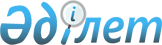 О внесении дополнений и изменений в постановление Правительства Республики Казахстан от 22 октября 2009 года № 1647 и признании утратившими силу некоторые решения Правительства Республики Казахстан
					
			Утративший силу
			
			
		
					Постановление Правительства Республики Казахстан от 30 июня 2010 года № 674. Утратило силу постановлением Правительства Республики Казахстан от 16 июля 2014 года № 793      Сноска. Утратило силу постановлением Правительства РК от 16.07.2014 № 793 (вводится в действие с 12.07.2014).

      Правительство Республики Казахстан ПОСТАНОВЛЯЕТ:



      1. Внести в постановление Правительства Республики Казахстан от 22 октября 2009 года № 1647 "Об утверждении Правил по определению страны происхождения товара, составлению и выдаче акта экспертизы о происхождении товара и оформлению, удостоверению и выдаче сертификата о происхождении товара" (САПП Республики Казахстан, 2009 г., № 44, ст. 423) следующие дополнения и изменения:



      в Правилах по определению страны происхождения товара, составлению и выдаче акта экспертизы о происхождении товара и оформлению, удостоверению и выдаче сертификата о происхождении товара, утвержденных указанным постановлением:



      пункт 3 дополнить абзацем следующего содержания:

      "товар серийного производства - товар, выпуск которой повторяется отдельными партиями в течение продолжительного времени, характеризующееся одновременным изготовлением на предприятии сравнительно широкой номенклатуры однородной продукции";



      пункт 5 изложить в следующей редакции:



      "5. Товарами, полностью произведенными в Республике Казахстан, считаются:



      1) полезные ископаемые, добытые из недр страны, в ее территориальных водах (морях) или на ее континентальном шельфе;



      2) продукция растительного происхождения, выращенная или собранная в данной стране;



      3) живые животные, родившиеся и (или) выращенные в данной стране;



      4) продукция, полученная в данной стране от выращенных в ней животных;



      5) продукция, полученная в результате охотничьего и рыболовного промысла в данной стране;



      6) продукция морского рыболовного промысла и другая продукция морского промысла, полученная судном данной страны либо арендованным (зафрахтованным) ею;



      7) продукция, полученная на борту перерабатывающего судна данной страны исключительно из продукции, указанной в подпункте 6) настоящей статьи;



      8) продукция, полученная с морского дна или из морских недр за пределами территориальных вод (моря) данной страны при условии, что данная страна имеет исключительные права на разработку этого морского дна или этих морских недр;



      9) отходы и лом (вторичное сырье), полученные в результате производственных или иных операций по переработке, а также бывшие в употреблении изделия, собранные в данной стране и пригодные только для переработки в сырье;



      10) продукция высоких технологий, полученная в открытом космосе на космических судах, принадлежащих данной стране либо арендованных (зафрахтованных) ею;



      11) товары, изготовленные в данной стране исключительно из продукции, указанной в подпунктах 1), 2), 3), 4), 5), 6), 7) 8), 9), 10) настоящей статьи;";



      пункт 7 изложить в следующей редакции:



      "7. Критериями достаточной переработки товара для придания ему статуса произведенного в Республике Казахстан являются:



      1) изменение кода товара по Товарной номенклатуре внешнеэкономической деятельности на уровне любого из первых четырех знаков, произошедшее в результате переработки товара;



      2) выполнение производственных или технологических операций, достаточных для того, чтобы страной происхождения товара считалась страна, где эти операции имели место;



      3) изменение стоимости товара, когда процентная доля стоимости достигает фиксированной доли в цене конечной продукции (правило адвалорной доли)";



      в части пятой пункта 8 слова "2 статьи 35 Таможенного кодекса Республики Казахстан" заменить словами "7 настоящих Правил";



      пункты 9, 10, 11 и 12 изложить в следующей редакции:



      "9. Условиями, не отвечающими критериям достаточной переработки товара для придания ему статуса произведенного в Республике Казахстан, являются:



      1) операции по обеспечению сохранности товаров во время их хранения или транспортировки;



      2) операции по подготовке товаров к продаже и транспортировке (дробление партии, формирование отправок, сортировка, переупаковка);



      3) мойка, чистка, удаление пыли, покрытие окисью, маслом и другими веществами;



      4) глажка или прессование текстиля (любые виды волокон и пряжи, тканые материалы из любых видов волокон и пряжи и изделия из них);



      5) операции по покраске или полировке;



      6) шелушение, частичное или полное отбеливание, шлифовка и полировка зерновых и риса;



      7) операции по окрашиванию сахара или формированию кускового сахара;



      8) снятие кожуры, извлечение семян и разделка фруктов, овощей и орехов;



      9) затачивание, простой помол или простая резка;



      10) просеивание через сито или решето, сортировка, классифицирование, отбор, подбор (в том числе составление наборов изделий);



      11) разлив, фасовка в банки, флаконы, мешки, ящики, коробки и другие простые операции по упаковке;



      12) простые сборочные операции или разборка товаров по частям;



      13) разделение товаров на компоненты, которое не приводит к существенному отличию полученных компонентов от исходного товара;



      14) смешивание товаров (компонентов), которое не приводит к существенному отличию полученной продукции от исходных составляющих;



      15) убой скота, разделка (сортировка) мяса;



      16) комбинация двух или большего числа указанных выше операций.



      10. В случае, если применяется правило адвалорной доли, расчет адвалорной доли в производстве товара производится:



      1) для импортированных товаров - по таможенной стоимости этих товаров при их ввозе в страну, где осуществляется производство конечной продукции, или в случае, если происхождение импортированных товаров неизвестно, - по документально подтвержденной цене их первой продажи на территории страны, где осуществляется производство конечной продукции;



      2) для конечной продукции - по цене завода (склада) продавца, не включающей расходы на погрузку, таможенное оформление и вывоз товара из страны экспорта (цена на условиях "франко-завод").



      11. При определении страны происхождения товары в разобранном или несобранном виде, поставляемые несколькими партиями, если по производственным или транспортным условиям невозможна их отгрузка одной партией, а также в случаях, если партия товаров разбита на несколько партий в результате ошибки или неверной адресации, рассматриваются по желанию декларанта как единый товар.



      Положения настоящего пункта применяются при соблюдении следующих условий:



      1) предварительное уведомление таможенного органа страны ввоза о разбивке разобранного или несобранного товара на несколько партий с указанием причин такой разбивки, приложением подробной спецификации, каждой партии с указанием кодов товаров по Товарной номенклатуре внешнеэкономической деятельности, стоимости и страны происхождения товаров, входящих в каждую партию, а также уведомление о разбивке товара на несколько партий в результате ошибки или неверной адресации - при документальном подтверждении ошибочности разбивки товара;



      2) поставка всех партий товаров из одной страны одним экспортером (поставщиком); ввоз и оформление всех партий товара через одну и ту же таможню;



      3) поставка всех партий товара в срок, не превышающий шести месяцев с даты принятия таможенной декларации.



      12. Для определения страны происхождения товара происхождение используемой для их производства тепловой и электрической энергии, машин, оборудования и инструментов не учитывается.



      Приспособления, принадлежности, запасные части и инструменты, предназначенные для использования с машинами, оборудованием, аппаратами или транспортными средствами, считаются происходящими из той же страны, что и машины, оборудование, аппараты или транспортные средства, если данные приспособления, принадлежности, запасные части и инструменты ввозятся и продаются в комплекте с вышеуказанными машинами, оборудованием, аппаратами или транспортными средствами и в количестве, обычно поставляемом с данными устройствами.";



      пункт 16 изложить в следующей редакции:



      "16. Согласно приложению 2 к настоящим Правилам на проведение экспертизы происхождения товара, а также при реэкспорте товара совместно с заявкой предъявляются документы, подтверждающие происхождение товара по перечню, утверждаемому уполномоченным органом в области технического регулирования и обеспечения единства измерений";



      в части второй пункта 24 слова "статьей 34 Таможенного кодекса Республики Казахстан" заменить словами "пунктом 5 настоящих Правил";



      в пункте 35 слова "со статьей 34 Таможенного кодекса Республики Казахстан" заменить словами "с пунктом 5 настоящих Правил";



      в части первой пункта 36 слова "2 статьи 35 Таможенного кодекса Республики Казахстан" заменить словами "7 настоящих Правил";



      в части третьей пункта 37 слова "постановлением Правительства Республики Казахстан от 15 октября 2003 года № 1054 "Об утверждении критериев достаточной переработки товаров"" заменить словами "приложением 9 к настоящим Правилам";



      в пункте 38 слова "5 статьи 35 Таможенного кодекса Республики Казахстан" заменить словами "9 настоящих Правил";



      в части первой пункта 39 слова "4 статьи 35 Таможенного кодекса Республики Казахстан" заменить словами "10 настоящих Правил";



      в пункте 40 слова "со статьей 36 Таможенного кодекса Республики Казахстан" заменить словами "с пунктом 11 настоящих Правил";



      в пункте 41 слова "статье 37 Таможенного кодекса Республики Казахстан" заменить словами "пункте 12 настоящих Правил";



      дополнить пунктом 47-1 следующего содержания:



      "47-1. При проведении экспертизы происхождения товара серийного производства, срок действия акта экспертизы о происхождении товара серийного производства составляет 1 год. При этом в акте экспертизы о происхождении товара в графе 10 указывается годовой объем товара серийного производства.



      Заявитель в случае изменения технологического процесса изготовления товара серийного производства, должен информировать экспертную организацию о данных изменениях";



      дополнить пунктом 51-1 следующего содержания:



      "51-1. На товары серийного производства сертификат о происхождении товара формы CT-KZ выдается заявителю, являющемся производителем товара серийного производства, на срок действия акта экспертизы о происхождении товара";



      абзац третий подпункта 9) пункта 60 после слов "При заполнении графы указывается в процентах доля казахстанского содержания в товаре" дополнить словами "Расчет доли казахстанского содержания в производстве товара производится по формуле согласно приложению 10 к настоящим Правилам.";



      пункт 62 изложить в следующей редакции:



      "62. Территориальная торгово-промышленная палата и уполномоченный орган по выдаче сертификата о происхождении товара для внутреннего обращения выдает сертификат о происхождении товара впоследствии, то есть (ретроспективно) только после проверки того, что сведения, содержащиеся в заявлении заявителя, совпадают со сведениями, содержащимися в соответствующих документах, и что сертификат о происхождении товара не был выдан, когда данный товар экспортировался или реализовывался со свободного склада или свободных экономических зон на остальную таможенную территорию Республики Казахстан.



      Сертификат о происхождении товара, выдаваемый впоследствии (ретроспективно), оформляется на основании акта экспертизы о происхождении товара. При этом заявитель предъявляет экспертной организации, документы, предусмотренные пунктом 16 и 45 настоящих Правил, подтверждение фактической отгрузки товара (грузовая таможенная декларация с отметкой таможенного органа Республики Казахстан "Выпуск разрешен")";



      в пункте 63:



      после слова "формы" дополнить словами "СТ-1 и";



      слова "("Issued retrospectively")" исключить.



      в пункте 67 слова "статьей 34 Таможенного кодекса Республики Казахстан" заменить словами "пунктом 5 настоящих Правил";



      дополнить приложением 9 согласно приложению 1 к настоящему постановлению;



      дополнить приложением 10 согласно приложению 2 к настоящему постановлению.



      2. Признать утратившими силу некоторые решения Правительства Республики Казахстан согласно приложению 3 к настоящему постановлению.



      3. Настоящее постановление вводится в действие со дня его подписания и подлежит официальному опубликованию.      Премьер-Министр

      Республики Казахстан                       К. Масимов

Приложение 1        

к постановлению Правительства

Республики Казахстан    

от 30 июня 2010 года № 674  

Приложение 9             

к Правилам по определению страны   

происхождения товара, составлению и  

выдаче акта экспертизы о происхождении

товара и оформлению, удостоверению и 

выдаче сертификата о происхождении  

товара                 

 Критерии достаточной переработки товаров

      Примечание:



      * В случае если продукт изготовлен из материалов, относящихся одновременно к позициям 3901-3906 и к позициям 3907-3911. Настоящее положение применяется только к той категории продуктов, которая преобладает в весовом отношении в изготовленном товаре.



      ** Настоящие Критерии достаточной переработки товаров применяются к товарам позиции 8703, 8706, 8707, произведенным только в рамках реализации крупномасштабных инвестиционных проектов. При этом под крупномасштабным инвестиционным проектом понимается проект по созданию или развитию производственных мощностей для выпуска современных средств автомобильного транспорта и автомобильных компонентов, осуществляемый юридическим лицом, инвестировавшим в основной капитал не менее 2 млрд. тенге на дату начала производства товара.



      Объем инвестиции необходимо подтвердить аудиторским отчетом.



      *** Настоящие Критерии достаточной переработки товаров применяются к товарам позиций 8702, 8704, 8705, произведенным только в рамках реализации крупномасштабных инвестиционных проектов. При этом под крупномасштабным инвестиционным проектом понимается проект по созданию или развитию производственных мощностей для выпуска современных средств автомобильного транспорта и автомобильных компонентов, осуществляемый юридическим лицом, инвестировавшим в основной капитал не менее 0,5 млрд. тенге на дату начала производства товара.



      Объем инвестиций необходимо подтвердить аудиторским отчетом.

      Примечание 1:



      1.1. В первых двух колонках настоящих Критериев достаточной переработки товаров указываются данные о продукте, полученном в результате переработки сырья или материалов. В первой колонке Критериев достаточной переработки товаров приводится код продукта по ТН ВЭД, во второй описание продукта в соответствии с кодом, указанным в первой колонке. Для каждого конкретного продукта, описанного в первых двух колонках, условия, производственные или технологические операции, определяющие его происхождение (далее - условия и операции), указаны в третьей колонке.



      Товары в Критериях достаточной переработки товаров определяются исключительно кодом товара по ТН ВЭД, наименование товара приведено только для удобства пользования.



      В случае, если коду товара по ТН ВЭД предшествует предлог "из", это указывает на то, что условия и операции в третьей колонке применяются только к товарам, которые классифицируются в данной товарной позиции и указаны во второй колонке. В этом случае следует руководствоваться также наименованием товара.



      1.2. В случае, если в первой колонке приводятся номера нескольких товарных позиций или номер группы и одновременно с этим во второй колонке имеется обобщенное описание продуктов, то соответствующие условия и операции, указанные в третьей колонке, применяются ко всем продуктам, классифицируемым в соответствии с ТН ВЭД в товарных позициях, указанных в первой колонке, или к любой из товарных позиций, указанных в первой колонке.



      1.3. В случае, если в отношении части товаров, классифицируемых в одной и той же товарной позиции, применяются одни условия и операции, а в отношении другой (других) части (частей) применяются иные условия и операции, то во второй колонке имеется соответствующее количество абзацев, в каждом из которых приводятся конкретные описания товаров, и соответственно в третьей колонке указываются условия и операции, относящиеся к товарам, описания которых приведены в том или ином абзаце второй колонки.

      Примечание 2:



      2.1. Термин "изготовление" означает выполнение любых видов производственных или технологических операций, включая сборку или какие-либо особые операции. При этом следует иметь в виду положения примечания 3.4.



      2.2. Термин "материал" означает любые ингредиенты, сырье, составные элементы, части и т.п., используемые для изготовления продукта.



      2.3. Термин "продукт" означает изготовленный продукт, даже если он предназначается для дальнейшего использования в других производственных операциях.



      2.4. Термин "товар" означает и материалы, и продукты.



      2.5. Термин "государство-участник Соглашения" означает государство-участник Соглашения о создании зоны свободной торговли от 15 апреля 1994 года и Протокола о внесении изменений и дополнений в это Соглашение от 2 апреля 1999 года.



      2.6. Термин "третие страны" означает государства, не являющиеся участниками Соглашения о создании зоны свободной торговли от 15 апреля 1994 года и Протокола о внесении изменений и дополнений в это Соглашение от 2 апреля 1999 года.

      Примечание 3:



      3.1. Условия и операции, указанные в третьей колонке настоящих Критериев достаточной переработки товаров, должны осуществляться только в отношении используемых для изготовления продукта материалов, не происходящих с территории государств-участников Соглашения (далее - материалы иностранного происхождения). Ограничения, определенные условиями и операциями в третьей колонке, также распространяются только в отношении используемых для изготовления продукта материалов иностранного происхождения.



      3.2. В случае, если условиями и операциями установлено, что в производстве продукта могут быть использованы материалы любых товарных позиций, это означает, что материалы, классифицируемые в той же товарной позиции, что и продукт, также могут быть использованы при условии соблюдения особых ограничений, которые могут быть определены условиями и операциями.



      3.3. В случае, если продукт, изготовленный из материалов иностранного происхождения, приобретает статус происходящего из государства-участника Соглашения, где осуществляется его переработка в силу изменения товарной позиции или в силу относящегося к нему особого условия либо операции в соответствии с Критериями, и затем используется в качестве материала для производства другого продукта, то условия и операции, применяемые в отношении продукта, при изготовлении которого, он используется, к нему не применяются.



      3.4. Если в отношении того или иного продукта достигается выполнение Критериев достаточной переработки товаров (в случае если применяется правило адвалорной доли) в результате проведения операций, не отвечающим Критериям достаточной переработки товара, то данный продукт не будет считаться происходящим из той страны, где эти операции имели место.



      3.5. Объектом применения условий и операций является тот или иной продукт, определяемый в качестве самостоятельного объекта классификации в соответствии с правилами классификации товаров по ТН ВЭД. В случае определения происхождения наборов продуктов, классифицируемых как таковых в силу третьего Основного правила интерпретации ТН ВЭД, объектом применения условий и операций рассматривается каждый отдельный элемент, входящий в состав набора.



      Соответственно:



      продукт, состоящий из группы элементов или собранный из ряда частей и классифицируемый в соответствии с положениями ТН ВЭД как единый товар, в целом рассматривается как объект применения условий и операций;



      если партия товаров состоит из идентичных продуктов, классифицируемых в одной и той же товарной позиции ТН ВЭД, то каждый продукт должен рассматриваться отдельно для целей применения условий и операций;



      если в силу пятого Основного правила интерпретации ТН ВЭД упаковка классифицируется совместно с находящимися в ней продуктами, то упаковка должна рассматриваться как составная часть товара при определении происхождения данного товара.



      3.6. Продукт, состоящий из группы элементов или собранный из ряда частей и классифицируемый в соответствии с правилами классификации товаров по ТН ВЭД как единый товар, должен рассматриваться как удовлетворяющий условиям и операциям, если все его составляющие удовлетворяют таким условиям и операциям.



      Если часть составляющих данного продукта удовлетворяет, а часть не удовлетворяет условиям и операциям или имеет товарную позицию, одинаковую с готовым продуктом, то данный продукт будет считаться удовлетворяющим условиям и операциям в случае, если стоимость составляющих, не удовлетворяющих условиям и операциям или с товарной позицией, одинаковой с конечным продуктом, не превышает 15 % цены франко-завода конечного продукта.



      Данное правило может применяться во всех случаях, за исключением тех товаров, для которых в критериях указано другое условие.

      Примечание 4:



      4.1. Условия и операции, приведенные в третьей колонке настоящих Критериев достаточной переработки товаров, устанавливают минимальный объем выполнения производственных или технологических операций. Выполнение установленных производственных или технологических операций в меньшем объеме не определяет происхождение продукта.



      4.2. В случае, если условиями и операциями, приведенными в Критериях достаточной переработки товаров, установлено, что продукт может быть изготовлен из более чем одного материала, это означает, что может быть использован один или более материал. При этом не обязательно, чтобы использовались все материалы.



      Однако если в рамках одного условия или операции имеется какое-либо ограничение, установленное в отношении одного материала, и одновременно с этим имеются другие ограничения, установленные в отношении других материалов, то данные ограничения применяются только в отношении тех материалов, которые реально были использованы при изготовлении продукта.



      4.3. В случае, если условиями и операциями, приведенными в списке, установлено, что продукт должен быть изготовлен из определенного материала, это означает, что данное условие не является препятствием для использования других материалов, которые в силу их природы не могут нарушить положения данного условия или операции. (Например: если условиями и операциями особо оговаривается использование хлебных злаков или их производных, это не препятствует использованию минеральных солей, химических и других добавок, которые не производятся из хлебных злаков).

Приложение 2        

к постановлению Правительства

Республики Казахстан    

от 30 июня 2010 года № 674  

Приложение 10            

к Правилам по определению страны   

происхождения товара, составлению и  

выдаче акта экспертизы о происхождении

товара и оформлению, удостоверению и

выдаче сертификата о происхождении  

товара                

   Расчет доли казахстанского содержания в производстве товара                             С ин.мат

              ДКС = 100 % - _____________ х 100 %,

                             С гот.пр.      где,

      ДКС - доля казахстанского содержания в цене конечной продукции, %;

      С ин.мат. - стоимость сырья и материалов иностранного происхождения;

      С гот.пр. - стоимость готовой продукции по цене "франко-завод".

Приложение 3        

к постановлению Правительства

Республики Казахстан    

от 30 июня 2010 года № 674   

Перечень

утративших силу некоторых решений

Правительства Республики Казахстан

      1. Постановление Правительства Республики Казахстан от 15 октября 2003 года № 1054 "Об утверждении критериев достаточной переработки товаров" (САПП Республики Казахстан, 2003 г., № 42, ст. 440);



      2. Постановление Правительства Республики Казахстан от 24 февраля 2004 года № 220 "О внесении изменения и дополнений в постановление Правительства Республики Казахстан от 15 октября 2003 года № 1054" (САПП Республики Казахстан, 2004 г., № 10, ст. 119);



      3. Постановление Правительства Республики Казахстан от 26 августа 2005 года № 882 "О внесении изменения и дополнений в постановление Правительства Республики Казахстан от 15 октября 2003 года № 1054" (САПП Республики Казахстан, 2005 г., № 33, ст. 457);



      4. Постановление Правительства Республики Казахстан от 24 марта 2006 года № 203 "О внесении изменения и дополнений в постановление Правительства Республики Казахстан от 15 октября 2003 года № 1054" (САПП Республики Казахстан, 2006 г., № 10, ст. 98);



      5. Постановление Правительства Республики Казахстан от 4 октября 2007 года № 898 "О внесении изменения и дополнений в постановление Правительства Республики Казахстан от 15 октября 2003 года № 1054" (САПП Республики Казахстан, 2007 г., № 37, ст. 415);



      6. Постановление Правительства Республики Казахстан от 24 января 2008 года № 62 "О внесении изменений и дополнения в постановление Правительства Республики Казахстан от 15 октября 2003 года № 1054" (САПП Республики Казахстан, 2008 г., № 2, ст. 26);



      7. Постановление Правительства Республики Казахстан от 29 августа 2009 года № 1290 "О внесении изменения и дополнений в постановление Правительства Республики Казахстан от 15 октября 2003 года № 1054" (САПП Республики Казахстан, 2009 г., № 36, ст. 356).
					© 2012. РГП на ПХВ «Институт законодательства и правовой информации Республики Казахстан» Министерства юстиции Республики Казахстан
				Код ТН ВЭДНаименование товараУсловия, производственные

и технологические операции,

необходимые для придания

товару статуса происхождения

при использовании в

производстве товара третьих

стран1230201Мясо крупного рогатого

скота, свежее или

охлажденноеИзготовление из материалов

любых позиций, кроме мяса

крупного рогатого скота,

мороженого позиции 02020202Мясо крупного рогатого

скота, мороженоеИзготовление из материалов

любых позиций, кроме мяса

крупного рогатого скота,

свежего или охлажденного

позиции 02010206Пищевые субпродукты

крупного рогатого скота,

свиней, овец, коз,

лошадей, ослов, мулов или

лошаков, свежие,

охлажденные или мороженыеИзготовление из материалов

любых позиций, кроме костяков

позиций 0201-02050207Мясо и пищевые субпродукты

домашней птицы, указанной

в товарной позиции 0105,

свежие, охлажденные или

мороженыеИзготовление из материалов

любых позиций в условиях

специализированного

производства в соответствии с

технологией переработки0210Мясо и пищевые мясные

субпродукты, соленые, в

рассоле, сушеные или

копченые; пищевая мука,

из мяса или мясных

субпродуктовИзготовление из материалов

любых позиций, кроме мяса и

пищевых мясных субпродуктов

позиций 0201-0206 и 0208 или

печени птиц позиции 02070402Молоко и сливки, сгущенные

или с добавлением сахара

или других подслащивающих

веществИзготовление из материалов

любых позиций. Однако

стоимость используемых

материалов той же позиции, что

и готовый продукт, не должна

превышать 40 % цены конечной

продукции0408Яйца птиц, без скорлупы, и

яичные желтки, свежие,

сушеные, сваренные на пару

или в кипящей воде,

формованные, мороженые или

консервированные другим

способом, с добавлением

или без добавления сахара

или других подслащивающих

веществИзготовление из материалов

любых позиций, за исключением

яиц птиц позиции 04070506Кости и роговой стержень,

необработанные, обезжирен-

ные, подвергнутые

первичной обработке (без

придания формы),

обработанные кислотой или

дежелатинизированные;

порошок и отходы этих

продуктовИзготовление, при котором

используются материалы

группы 020710 40 000Сахарная кукуруза (сырая

или сваренная в воде или

на пару), мороженаяИзготовление из сахарной

кукурузы, свежей или

охлажденной0711 90 300Кукуруза сахарная

консервированная для

кратковременного хранения,

но в таком виде

непригодная для

непосредственного

употребления в пищуИзготовление из сахарной

кукурузы, свежей или

охлажденной0901Кофе, жареный или

нежареный, с кофеином или

без кофеина; кофейная

шелуха и оболочки зерен

кофе; заменители кофе,

содержащие кофе в любой

пропорцииИзготовление из материалов

любых позиций при условии

выполнения технологических

операций по составлению

рецептуры и обжариванию0902Чай ароматизированный или

неароматизированныйИзготовление из материалов

позиции 0902 при условии

выполнения технологических

операций по составлению

рецептуры и купажной смеси,

однако стоимость всех

используемых материалов не

должна превышать 50 % цены

конечной продукции1106 10 000Мука тонкого и грубого

помола и порошок из

сушеных бобовых овощей

товарной позиции 0713Изготовление из материалов

любых позиций, при котором

стоимость всех используемых

материалов не должна превышать

50 % цены конечной продукции1301Шеллак природный

неочищенный; природные

камеди, смолы, гуммисмолы

и живица (например,

бальзамы)Изготовление из материалов

любых позиций, при котором

стоимость используемых

материалов позиции 1301 не

должна превышать 50 % цены

конечной продукциииз 1501 00Жир свиной (включая лярд)

и жир домашней птицы,

кроме жира товарных

позиций 0209 или 1503:

Жиры из костей и/или

отходов;

- ПрочиеИзготовление из материалов

любой позиции, за исключением

материалов позиции 0203, 0206

или 0207, или 0506;

изготовление из мяса или

субпродуктов свиней позиции

0203 или 0206, или мяса либо

субпродуктов птицы позиции

0207из 1502 00Жир крупного рогатого

скота, овец или коз, кроме

жира товарной позиции

1503: жиры из костей и/или

отходовИзготовление из материалов

любой позиции, за исключением

материалов позиций 0201, 0202,

0204 или 0206, или 05061504-

150600000Жиры, масла и их фракции,

из рыб или морских

млекопитающих, нерафиниро-

ванные или рафинированные,

но без изменения их

химического состава;

шерстной жир (жиропот) и

жировые вещества,

получаемые из него

(включая ланолин); прочие

жиры и масла животные и их

фракции, нерафинированные

или рафинированные, но без

изменения их химического

составаИзготовление из материалов

любых позиций при условии

выполнения следующих

технологических операций:

вытопка; выпаривание; очисткаиз 1507-1515Масла сырые растительные;

масла гидратированные;

дезодорированные; масла

рафинированные

дезодорированныеМеханическая очистка путем:

отстаивания, фильтрования;

центрифугирования; обработки

горячей водой или паром;

нейтрализации щелочью;

обработки острым паром под

вакуумом1602Готовые или

консервированные продукты

из мяса, мясных

субпродуктов или крови

прочиеИзготовление из материалов

группы 02 при условии

выполнения технологических

операций: за исключением

операций по разделке, обвалке,

жиловке, нарезке, смешиванию,

в том числе мяса домашней

птицы механической обвалки, со

специями (пряностями) и/или

растительными белками, и/или

солью, посолу мяса методом

шприцевания, операций по

разделке необваленного мяса на

части, а также операций по

изготовлению мяса домашней

птицы механической обвалки1702 50 000 1702 90 100Фруктоза химически чистая;

Мальтоза химически чистаяИзготовление из материалов

любых позиций, в том числе из

других материалов позиции 17021806Шоколад и прочие готовые

пищевые продукты,

содержащие какаоИзготовление из материалов

любых позиций. Однако

стоимость используемых

материалов той же позиции, что

и готовый продукт не должна

превышать 50 % цены конечной

продукции1905Хлеб, мучные кондитерские

изделия, пирожные, печенье

и прочие хлебобулочные и

мучные кондитерские

изделия, содержащие или

не содержащие какао;

вафельные пластины, пустые

капсулы, пригодные для

использования в

фармацевтических целях,

вафельные облатки для

запечатывания, рисовая

бумага и аналогичные

продуктыИзготовление, при котором

стоимость всех используемых

материалов не должна превышать

50 % цены конечной продукции2009Соки фруктовые (включая

виноградное сусло) и соки

овощные, несброженные и не

содержащие добавок спирта,

с добавлением или без

добавления сахара или

других подслащивающих

веществИзготовление из материалов

любых позиций. Однако

стоимость используемых

материалов той же позиции, что

и готовый продукт не должна

превышать 50 % цены конечной

продукции2101 12Готовые продукты на основе

кофе любых позицийИзготовление из материалов

любых позиций. Однако

стоимость используемых

материалов той же позиции, что

и готовый продукт не должна

превышать 50 % цены конечной

продукции2101 30 910

(кроме 2101

30110)Экстракты, эссенции и

концентраты обжаренного

цикорияИзготовление при условии

выполнения основных

технологических операций:

измельчение;

экстрагирование или

концентрирование2103 30 900Горчица готоваяИзготовление из горчичного

порошка. Изготовление, при

котором стоимость всех

используемых материалов не

должна превышать 50 % цены

конечной продукциииз 2106Сахарные сиропы с

добавлением ароматических

или красящих веществИзготовление, при котором

стоимость всех используемых

материалов не должна превышать

50 % цены конечной продукции2106 90 200Составные спиртовые

полуфабрикаты,

используемые для

изготовления напитковИзготовление, при котором

стоимость всех используемых

материалов не должна превышать

50 % цены конечной продукции2204Вина виноградные

натуральные, включая

крепленые; сусло

виноградное, кроме

указанного в товарной

позиции 2009Изготовление из материалов

любых позиций при условии

выполнения технологических

операций по купажированию,

фильтрации и других

последующих операций. Однако

стоимость используемых

материалов позиции 2204 не

должна превышать 50 % цены

конечной продукции2205Вермуты и вина виноградные

натуральные прочие с

добавлением растительных

или ароматических

экстрактовИзготовление из материалов

любых позиций при условии

выполнения технологических

операций по купажированию,

фильтрации и других

последующих операций. Однако

стоимость используемых

материалов той же позиции, что

и продукт не должна превышать

50 % цены конечной продукции2206 00Напитки прочие сброженные

(сидр яблочный, перри

[сидр грушевый], напиток

медовый); смеси из

сброженных напитков и

смеси сброженных напитков

и безалкогольных напитков,

в другом месте

непоименованныеИзготовление из материалов

любых позиций при условии

выполнения технологических

операций по купажированию,

фильтрации и других

последующих операцийиз 2208Виноградные дистилляты;

ликеры и другие спиртные

напитки, содержащие

виноградные дистилляты;

коньякИзготовление из материалов

любых позиций при условии

выполнения технологических

операций по купажированию,

фильтрации и других

последующих операций. Однако

стоимость используемых

материалов той же позиции, что

и продукт не должна превышать

50 % цены конечной продукции2309Продукты, используемые в

кормлении животныхИзготовление, при котором

стоимость всех используемых

материалов не должна превышать

50 % цены конечной продукции2403 10Курительный табак,

содержащий или не

содержащий заменителей

табака в любой пропорцииИзготовление, из материалов

любых позиций. Однако

стоимость используемых

материалов позиции 2403 не

должна превышать 50 % цены

конечной продукцииГруппа 25Соль; сера; земли и

камень; штукатурные

материалы, известняк и

цементИзготовление из материалов

любых позиций в условиях

специализированного

производства в соответствии с

технологией обработки/

переработки; обогащение углем,

очистка, помолка твердых

кристаллов, обрезание,

кальцинирование2504Графит природныйОбогащение содержания

углерода, очистка и

измельчение сырья2515 12 500Мрамор, травертин,

распиленные или

разделенные иным способом

на блоки или плиты

прямоугольной (включая

квадратную) формы,

толщиной более 4 см,

но не более 25 смПиление или разделение другим

способом каменных блоков

толщиной более 25 см2516Гранит, порфир, базальт,

песчаник и камень для

монументов или

строительства прочий,

грубо раздробленные или

нераздробленные,

распиленные или

нераспиленные, либо

разделенные другим

способом на блоки или

плиты прямоугольной

(включая квадратную) формыПиление или разделение другим

способом каменных блоков2518Доломит кальцинированный

или некальцинированный;

доломит грубо

раздробленный, или

распиленный либо

разделенный другим

способом на блоки или

плиты прямоугольной

(включая квадратную)

формы; доломит

агломерированный (включая

гудронированный)Дробление, распиловка,

измельчение; для

некальцинированного доломита -

кальцинированиеИз 2519Карбонат магния природный

(магнезит) дробленый и

помещенный в герметически

закупоренные емкости;

окись магния, кроме

магнезии электроплавленной

и магнезии пережженной

(агломерированной)Изготовление при котором все

используемые вещества должны

классифицироваться в позиции,

отличной от позиции продукта,

кроме натурального карбоната

магния (магнезит)2524 00АсбестИзготовление из асбестового

минерала асбеста (0-6)2525Слюда, в том числе

щипаная; слюдяные отходыРасщепление, обрезка,

измельчение2707 50 100Смеси ароматических

углеводородов прочие,

65 об. % которых или

более (включая потери)

перегоняется при

температуре до 250 град.С

по методу ASTM D 86 для

использования в качестве

топливаОперации по рафинированию

и/или одна или несколько

определенных обработок. Прочие

операции, при которых все

используемые материалы должны

классифицироваться в позиции,

отличной от позиции продукта.

Однако может использоваться

материал той же позиции, что и

один продукт при условии, что

его стоимость не превышает 50

% цены конечной продукции2709 00Нефть сырая и

нефтепродукты сырые,

полученные из битуминозных

минераловИзготовление из материалов

любых позиций при условии

выполнения технологических

операций по пирогенной

перегонке битуминозных

материалов и деструктивной

перегонке битуминозных

минералов2710 00Нефть и нефтепродукты,

полученные из битуминозных

минералов, за исключением

сырых; продукты, в другом

месте непоименованные,

содержащие 70 мас. % или

более нефти или

нефтепродуктов, полученных

из битуминозных

материалов, причем эти

продукты являются

основными составляющимиОперации по рафинированию

и/или одна или несколько

определенных обработок. Другие

операции, при которых все

используемые материалы должны

классифицироваться в позиции,

отличной от позиции продукта.

Однако материалы той же

позиции, что и изделии, могут

использоваться при условии,

что их стоимость не превышает

50 % цены конечной продукции2711Газы нефтяные и

углеводороды газообразные

прочиеОперации по рафинированию

и/или одна или несколько

определенных обработок. Другие

операции, при которых все

используемые материалы должны

классифицироваться в позиции,

отличной от позиции продукта.

Однако материалы той же

позиции, что и изделие, могут

использоваться при условии,

что их стоимость не превышает

50 % цены конечной продукции.2712Вазелин нефтяной

(петролатум); парафин,

воск нефтяной

микрокристаллический, гач

парафиновый, озокерит,

воск буроугольный, воск

торфяной, прочие

минеральные воски и

аналогичные продукты,

полученные в результате

синтеза или других

процессов, окрашенные или

неокрашенныеОперации по рафинированию

и/или одна или несколько

определенных обработок. Другие

операции, при которых все

используемые материалы должны

классифицироваться в позиции,

отличной от позиции продукта.

Однако материалы той же

позиции, что и изделие, могут

использоваться при условии,

что их стоимость не превышает

50 % цены конечной продукции2713Кокс нефтяной, битум

нефтяной и другие остатки

от переработки нефти, в

том числе полученной из

битуминозных породОперации по рафинированию

и/или одна или несколько

определенных обработок. Другие

операции, при которых все

используемые материалы должны

классифицироваться в позиции,

отличной от позиции продукта.

Однако материалы той же

позиции, что и изделие, могут

использоваться при условии,

что их стоимость не превышает

50 % цены конечной продукции2714Битум и асфальт,

природные; сланцы

битуминозные или

нефтеносные и песчаники

битуминозные; асфальтиты и

асфальтовые породыОперации по рафинированию

и/или одна или несколько

определенных обработок. Другие

операции, при которых все

используемые материалы должны

классифицироваться в позиции,

отличной от позиции продукта.

Однако материалы той же

позиции, что и изделие, могут

использоваться при условии,

что их стоимость не превышает

50 % цены конечной продукции271500Смеси битумные, основанные

на природном асфальте,

природном битуме, нефтяном

битуме, минеральных смолах

или пеке минеральных смол

(например, битуминозные

мастики, асфальтовые

дорожные покрытия)Операции по рафинированию

и/или одна или несколько

определенных обработок. Другие

операции, при которых все

используемые материалы должны

классифицироваться в позиции,

отличной от позиции продукта.

Однако материалы той же

позиции, что и изделие, могут

использоваться при условии,

что их стоимость не превышает

50 % цены конечной продукцииГруппа 28Продукты неорганической

химии: соединения

неорганические или

органические драгоценных

металлов, редкоземельных

металлов, радиоактивных

элементов или изотопов,

кроме продукции

подсубпозиций из 2811 29

100, 2818 20 000, 2821 20

000, 2833 22 000, для

которых применяемые

правила излагаются далееИзготовление, при котором все

используемые материалы должны

классифицироваться в позиции,

отличной от позиции продукта.

Однако материалы одной и той

же позиции могут

использоваться при условии,

что их стоимость не превышает

20 % цены конечной продукциииз 2811 29 100Оксид серы (VI) (серный

ангидрид)Изготовление из двуокиси серы2818 20 000Оксид алюминия, отличный

от искусственного корундаИзготовление из материалов

любых позиций в условиях

специализированного

производства в соответствии

с технологией переработки2821 20 000Краски земляные [красители

минеральные]Обжиг или перемалывание

земляных красок2833 22 000Сульфат алюминияИзготовление, при котором

стоимость всех используемых

материалов не должна превышать

50 % цены конечной продукцииГруппа 29Органические химические

соединения, кроме

соединений позиций из

2901, из 2902, 2905 19

100, 2915, 2932 99 300,

2932 99 700, 2933, 2934,

для которых применяемые

правила излагаются далееИзготовление из материалов

любых позиций, при котором все

используемые материалы должны

классифицироваться в позиции,

отличной от позиции продукта.

Однако материалы той же

позиции, что и продукт, могут

использоваться при условии,

что их стоимость не превышает

50 % цены конечной продукциииз 2901Углеводороды циклические,

для использования в

качестве топлива или

горючегоОперации по рафинированию

и/или одна или несколько

определенных обработок. Другие

операции, при которых все

используемые материалы должны

классифицироваться в позиции,

отличной от позиции продукта.

Однако вещества той же

позиции, что и материал, могут

использоваться при условии,

что их стоимость не превышает

50 % цены конечной продукциииз 2902Цикланы и циклены (кроме

азулена), бензол, толуол,

ксилолы, предназначенные

для использования в

качестве горючего или

топливаОперации по рафинированию

и/или одна или несколько

определенных обработок.

Другие операции, при которых

все используемые материалы

должны классифицироваться в

позиции, отличной от позиции

продукта. Однако вещества той

же позиции, что и материал,

могут использоваться при

условии, что их стоимость не

превышает 50 % цены конечной

продукции2905 19 100Алкоголяты металловИзготовление из материалов

любой позиции, в том числе из

других материалов позиции

2905. Однако алкоголяты

металлов настоящей позиции

могут использоваться при

условии, что их стоимость не

превышает 50 % цены конечной

продукции2915Кислоты ациклические

монокарбоновые насыщенные

и их ангидриды,

галогенангидриды,

пероксиды и пероксикислоты; их

галогенерированные,

сульфинированные,

нитрованные или

нитрозированные

производныеИзготовление из материалов

любых позиций. Однако

стоимость используемых

материалов позиций 2915 или

2916 не должна превышать 50 %

цены конечной продукции2932 99 300Внутренние эфиры простыеИзготовление из материалов

любых позиций. Однако

стоимость используемых

материалов позиции 2909 не

должна превышать 50 % цены

конечной продукции2932 99 700Прочие циклические ацетали

и внутренние гемиацетали,

содержащие или не

содержащие другие

кислородсодержащие

функциональные группы, и

их галогенированные,

сульфонированные, нитро-

ванные или нитрозированные

производныеИзготовление из материалов

любых позиций, в том числе

из других материалов позиции

29322933Соединения

гетероциклические,

содержащие лишь

гетероатом(ы) азотаИзготовление из материалов

любых позиций. Однако

стоимость используемых

материалов позиций 2932 или

2933 не должна превышать 50 %

цены конечной продукции2934Нуклеиновые кислоты и их

соли; гетероциклические

соединения прочиеИзготовление из материалов

любых позиций. Однако

стоимость используемых

материалов позиций 2932, 2933

или 2934 не должна превышать

20 % цены конечной продукцииГруппа 30Фармацевтическая

продукция, кроме товаров

позиций 3002, 3003, 3004,

3005 и 3006 60, для

которых применяемые

правила излагаются далееИзготовление, при котором все

используемые материалы должны

классифицироваться в позиции,

отличной от позиции продукта.

Однако материалы той же

позиции, что и продукт, могут

использоваться при условии,

что их стоимость не превышает

70 % цены конечной продукции3002Кровь человеческая; кровь

животных, приготовленная

для использования в

терапевтических,

профилактических или

диагностических целях;

сыворотки иммунные

(антисыворотки) и фракции

крови прочие и модифици-

рованные иммунологические

продукты, в том числе

полученные биотехнологи-

ческим путем; вакцины,

токсины, культуры

микроорганизмов (кроме

дрожжей) и аналогичные

продуктыИзготовление из материалов

любых позиций, в том числе из

других материалов позиции

3002. Однако материалы позиции

3002 могут использоваться

только при условии, что их

стоимость не превышает 50 %

цены конечной продукции3003Лекарственные средства

[лекарства] (кроме товаров

товарных позиций 3002,

3005 или 3006), состоящие

из смеси двух или более

компонентов, для

использования в

терапевтических или

профилактических целях, но

не расфасованные в виде

дозированных лекарственных

форм или в упаковки для

розничной продажиИзготовление из материалов

любых позиций. Однако

стоимость используемых

материалов позиции 3003 не

должна превышать 20 % цены

конечной продукции3004Лекарственные средства

(кроме товаров товарной

позиции 3002, 3005 или

3006), состоящие из

смешанных или несмешанных

продуктов, для

использования в

терапевтических или

профилактических целях,

расфасованные в виде

дозированных лекарственных

форм (включая

лекарственные средства в

форме трансдермальных

систем) или в формы или

упаковки для розничной

продажиИзготовление, при котором

стоимость всех используемых

материалов не должна превышать

70 % цены конечной продукции,

а также при условии выполнения

технологических операций:

При производстве растворов для

инъекции в ампулах:

растаривание, взвешивание,

получение воды очищенной и

воды для инъекций,

приготовление раствора, резка

ампул, наружная и внутренняя

мойка ампул, сушка ампул,

наполнение ампул, запаивание

ампул, стерилизация ампул,

контроль ампул с раствором

препарата, маркировка и

первичная упаковка в

коробки, групповая упаковка в

коробку из картона;

При производстве таблеток

методом влажного

гранулирования:

растаривание, измельчение и

просев, взвешивание,

приготовление увлажнителя,

смешивание, влажное

гранулирование, сушка массы

для таблетирования, сухое

гранулирование, опудривание,

таблетирование, обеспыливание,

первичная упаковка в блистер,

групповая упаковка в коробку

из картона;

При производстве таблеток в

пседоожиженном слое:

растаривание, измельчение и

просев, взвешивание,

приготовление увлажнителя,

приготовление массы для

таблетирования, сушка, сухое

гранулирование, опудривание,

таблетирование, обеспыливание,

первичная упаковка в блистер,

групповая упаковка в коробку

из картона;

При производстве таблеток

методом прямого прессования:

растаривание, измельчение и

просев, взвешивание,

смешивание, таблетирование,

обеспыливание, первичная

упаковка в блистер, групповая

упаковка в коробку из картона;

При производстве нанесения

пленочных покрытий на

таблетки:

растаривание, измельчение и

просев, взвешивание,

приготовление увлажнителя,

смешивание, влажное

гранулирование, сушка массы

для таблетирования, сухое

гранулирование, опудривание,

таблетирование, обеспыливание,

нанесение покрытия, первичная

упаковка в блистер, групповая

упаковка в коробку из картона;

При производстве

капсулированных лекарственных

форм:

растаривание, измельчение и

просев, взвешивание,

приготовление увлажнителя,

смешивание, влажное

гранулирование, сушка массы

для таблетирования, сухое

гранулирование, опудривание,

наполнение капсул, первичная

упаковка в блистер, групповая

упаковка в коробку из картона;

При производстве стерильных

порошков:

получение воды очищенной и

воды для инъекции,

растаривание материалов

первичной упаковки, наружная и

внутренняя мойка флаконов,

стерилизация флаконов,

подготовка и стерилизация

пробок, дозированная рассыпка

порошка и укупоривание

флаконов резиновыми

пробками, укупоривание флаконов

алюминиевыми колпачками,

маркировка флаконов, контроль

флаконов, вторичная упаковка в

пачку из картона, групповая

упаковка в коробку из картона;

При производстве инфузионных

растворов: растаривание,

взвешивание, получение воды

очищенной и воды для инъекции,

приготовление раствора,

маркировка пакетов, наполнение

и запаивание пакетов,

стерилизация пакетов с

раствором, контроль пакетов с

раствором препарата, групповая

упаковка в коробку из картона3005Вата, марля, бинты и

аналогичные изделия

(например, перевязочный

материал, лейкопластыри,

припарки), пропитанные или

покрытые фармацевтическими

веществами, расфасованные

в формы или упаковки для

розничной продажи,

предназначенные для

использования в медицине,

хирургии, стоматологии или

ветеринарииИзготовление из материалов

любых позиций, за исключением

фармацевтических веществ.

Однако стоимость используемых

материалов позиции 3005 не

должна превышать 50 % цены

конечной продукции3006 60Средства химические

контрацептивные,

изготовленные на основе

гормонов или спермицидовИзготовление из материалов

любых позиций, при котором

стоимость всех используемых

материалов не должна превышать

50 % цены конечной продукцииГруппа 31УдобренияИзготовление из материалов

любых позиций, при котором

используемые материалы должны

классифицироваться в позиции,

отличной от позиции продукта.

Однако материалы той же

позиции, что и продукты, могут

использоваться при условии,

что их стоимость не превышает

50 % цены конечной продукцииГруппа 32Экстракты дубильные или

красильные; таннины и их

производные; красители,

пигменты и прочие красящие

вещества; краски и лаки;

шпатлевка и прочие

мастики; чернила

[типографская краска],

кроме продукции позиций из

3201, 3205 00 000, для

которых применяемые

правила излагаются далееИзготовление из материалов

любых позиций, при котором все

используемые материалы должны

классифицироваться в позиции,

отличной от позиции продукта.

Однако материалы той же

позиции, что и продукт, могут

использоваться при условии,

что их стоимость не превышает

20 % цены конечной продукции.из 3201Таннины и их соли, эфиры

простые и сложные и прочие

производныеИзготовление из экстрактов

дубильных веществ

растительного происхождения3205 00 000Цветные лаки; препараты на

основе цветных лаков,

указанные в примечании 3 к

данной группеИзготовление из материалов

любых позиций, за исключением

материалов позиций 3203 и 3204

при условии, что стоимость

всех материалов, относящихся к

позиции 3205, не превышает

20 % цены конечной продукцииГруппа 33Эфирные масла и резиноиды;

парфюмерные, косметические

или туалетные средства,

кроме продуктов позиции

3301, для которых

применяемое правило

излагается далееИзготовление из материалов

любых позиций. Однако

стоимость используемых

материалов той же позиции, что

и готовый продукт, не

должна превышать 40 % цены

конечной продукции3301Масла эфирные

(освобожденные или не

освобожденные от

терпенов), включая твердые

и абсолютные цветочные

экстракты; резиноиды;

экстрагированные эфирные

масла; концентраты эфирных

масел в жирах, нелетучих

маслах, восках или

аналогичных продуктах,

получаемые методом

анфлеража или мацерацией;

терпеновые побочные

продукты детерпенизации

эфирных масел; водные

дистилляты и водные

растворы эфирных маселИзготовление из материалов

любых позиций, в том числе из

других материалов той же

позиции, с применением очистки

специальным способом в

производственных условиях в

соответствии с технологией

переработки. Однако стоимость

используемых материалов

позиции 3301 не должна

превышать 50 % цены конечной

продукцииГруппа 34Мыло, поверхностно-

активные органические

вещества, моющие средства,

смазочные материалы,

искусственные и готовые

воски, составы для чистки

или полировки, свечи и

аналогичные изделия, пасты

для лепки, пластилин,

"зубоврачебный воск" и

составы на основе гипса

для зубоврачебных целей,

кроме товаров позиций 3404

и из 3404, для которых

применяемые правила

излагаются далееИзготовление, при котором все

использованные материалы

должны классифицироваться в

позиции, отличной от позиции

готовой продукции. Однако

материалы той же позиции могут

использоваться при условии,

что их стоимость не превышает

50 % цены конечной продукции.

Для мыла: изготовление из

материалов любых позиций, при

условии выполнения

технологических операций:

жировой набор по рецептуре;

варка мыла; мылосборник;

охлаждение и сушка;

механическая обработка;

смешивание с добавками;

механическая обработка; резка;

штамповка; упаковка.3403Материалы смазочные

(включая смазочно-

охлаждающие эмульсии для

режущих инструментов,

средства для смазки резьбы

болтов и гаек, средства

для удаления ржавчины или

антикоррозионные вещества

и препараты для смазывания

форм и облегчения выемки

изделий из форм,

изготовленные на основе

смазок) и средства,

используемые для жировой

обработки текстильных

материалов, кожи, меха или

прочих материалов, кроме

средств, содержащих, в

качестве основных

компонентов, 70 мас.% или

более нефтяных масел или

нефтепродуктов, полученных

из битуминозных минераловИзготовление из материалов той

же позиции при условии, что их

стоимость не превышает 50 %

цены конечной продукциииз 3404Воски искусственные и

готовые на основе

парафинов, нефтяных восков

или восков из битуминозных

пород или парафиновых

остатковОперации по рафинированию

и/или одна или несколько

определенных обработок. Прочие

операции, в которых все

используемые материалы должны

классифицироваться в позиции,

отличной от позиции продукта.

Однако материалы той же

позиции, что и продукт, могут

использоваться при условии,

что их стоимость не превышает

50 % цены конечной продукцииГруппа 35Белковые вещества;

модифицированные крахмалы;

клеи; ферменты, кроме

продуктов подсубпозиций

3505 10 500; 3505 10 900,

из 3507, для которых

применяемые правила

излагаются далееИзготовление из материалов

любых позиций, при котором все

используемые материалы должны

классифицироваться в позиции,

отличной от позиции продукта.

Однако материалы той же

позиции, что и продукт, могут

использоваться при условии,

что их стоимость не превышает

20 % цены конечной продукции3505 10 500Крахмалы, эстерифицирован-

ные и этерифицированные

[превращенные в сложный

или простой эфир]Изготовление из материалов

любых позиций, в том числе из

других материалов позиции 35053505 10 900Модифицированные крахмалы

прочиеИзготовление из материалов

любых позиций, кроме

материалов позиции 1108из 3507Ферментные препараты, в

другом месте не

поименованныеИзготовление, при котором

стоимость всех используемых

материалов не должна превышать

50 % цены конечной продукцииГруппа 36Взрывчатые вещества;

пиротехнические изделия;

спички; пирофорные сплавы;

некоторые горючие веществаИзготовление из материалов

любых позиций, при котором все

используемые материалы должны

классифицироваться в позиции,

отличной от позиции продукта.

Однако материалы той же

позиции, что и продукт, могут

использоваться при условии,

что их стоимость не превышает

20 % цены конечной продукцииГруппа 37Фото и кинотовары, кроме

продуктов позиций 3701,

3702, 370400Изготовление из материалов

любых позиций, при котором все

используемые материалы должны

классифицироваться в позиции,

отличной от позиции продукта.

Однако материалы той же

позиции, что и продукт, могут

использоваться при условии,

что их стоимость не превышает

20 % цены конечной продукции3701Фотопластинки и

фотопленки, плоские,

сенсибилизированные,

неэкспонированные, из

любых материалов, кроме

бумаги, картона или

текстильных; пленки

плоские для моментальной

фотографии, сенсибилизиро-

ванные, неэкспонированные,

в упаковке или без

упаковкиИзготовление, при котором

все используемые материалы

должны классифицироваться в

позиции, отличной от позиций

3701 и 37023702Фотопленки в рулонах,

сенсибилизированные,

неэкспонированные, из

любых материалов, кроме

бумаги, картона или

текстильных; пленки для

моментальной фотографии в

рулонах, сенсибилизирован-

ные, неэкспонированныеИзготовление, при котором

все используемые материалы

должны классифицироваться в

позиции, отличной от позиций

3701 и 37023704 00Фотографические пластинки,

пленки, бумага, картон и

текстильные материалы,

экспонированные, но не

проявленныеИзготовление, при котором

все используемые материалы

должны классифицироваться в

позиции, отличной от позиций

3701 и 370400Группа 38Прочие химические

продукты, кроме позиции

3801 20 100, 3801 30 100,

из 3803 00, из 3805, 3806,

3806 30 000, из 3807 00,

3811 21 000, 3823 70 000,

из 3824Изготовление, при котором

все используемые материалы

должны классифицироваться в

позиции, отличной от позиций

продукта. Однако материалы той

же позиции, что и продукт,

могут использоваться при

условии, что их стоимость не

превышает 20 % цены конечной

продукции3801 20 100Графит коллоидный в виде

суспензии в масле; графит

полуколлоидныйИзготовление из материалов

любых позиций, при котором

стоимость всех используемых

материалов не должна превышать

50 % цены конечной продукции3801 30 000Пасты углеродистые для

электродов и аналогичные

пасты для футировки печейИзготовление из материалов

любых позиций, при котором

стоимость используемых

материалов позиции 3403 не

должна превышать 50 % цены

конечной продукциииз 3803 00Масло талловое,

рафинированноеРафинирование неочищенного

маслаиз 3805Масло скипидарное

сульфатное, очищенноеОчистка путем дистилляции или

рафинирования неочищенного

масла скипидарного сульфатногоиз 3806Эфир сложный смолянойИзготовление из

смолосодержащих кислот3806 30 000Смолы сложноэфирныеИзготовление из

смолосодержащих кислотиз 3807 00Деготь черный (вар или

смола из растительного

гудрона)Перегонка древесного дегтяиз 3824Различные продукты

химической промышленности:

вещества связующие

готовые, используемые в

производстве литейных форм

или стержней, на основе

природных смол; кислоты

нафтеновые, их соли, не

растворимые в воде, и их

сложные эфиры; сорбит,

кроме указанного в позиции

2905; сульфонаты нефтяные,

кроме сульфонатов нефтяных

щелочных металлов, аммония

или этаноламинов;

теофинированные

сульфокислоты масел,

полученные из битуминозных

пород, и их соли;

ионообменники; составы

абсорбирующие; для

завершения вакуума

в электронных лампах или

электрических вентилях;

окиси железа

алкализированные для

очистки газа; аммиачная

вода, получаемая в

результате очистки

осветительного газа;

кислоты сульфонафтеновые и

их соли, не растворимые в

воде, и их сложные эфиры;

масла сивушные и масло

диппеля [костное]; смеси

солей с различными

анионами; пасты

копировальные на основе

желатина, в том числе на

подложках из бумаги или

текстильных материаловИзготовление, при котором все

используемые материалы должны

классифицироваться в позиции,

отличной от позиций продукта.

Однако материалы той же

позиции, что и продукт, могут

использоваться при условии,

что их стоимость не превышает

50 % цены конечной продукции3811 21 000Присадки к смазочным

маслам, содержащие нефть

или нефтепродукты,

полученные из битуминозных

минераловИзготовление, при котором

стоимость используемых

материалов позиции 3811 не

должна превышать 50 % цены

конечной продукции3823 70 000Промышленные жирные спиртыИзготовление из материалов

любых позиций, в том числе из

жирных кислотиз 3901-

3915*Полимеры в первичных

формах, отходы, обрезки и

скрап пластмасс: продукты

аддитивной

гомополимеризацииИзготовление, при котором

стоимость всех используемых

материалов не должна превышать

50 % цены конечной продукции.

Однако стоимость всех

используемых материалов группы

39 не должна превышать 20 %

цены конечной продукции.из 3916-3921Полуфабрикаты и изделия из

пластмассы: изделия

плоские, обработанные

иначе, чем по поверхности,

или раскроенные иначе, чем

в виде квадрата или

прямоугольника, прочие

полуфабрикаты, обработан-

ные иначе, чем по

поверхности; продукты

аддитивной

гомополимеризацииИзготовление, при котором

стоимость всех используемых

материалов не должна превышать

50 % цены конечной продукции.

Однако стоимость всех

использованных материалов

группы 39 не должна превышать

20 % цены конечной продукции.3920 10 270Пленка, полосы или ленты

толщиной не более 0,125 мм

из полимеров этилена, с

удельным весом менее 0,94,

с напечатанным рисунком и

текстом, в рулонахИзготовление из материалов

любых позиций. Однако

стоимость используемых

материалов той же позиции, что

и готовый продукт, не должна

превышать 50 % цены конечной

продукции3920 10 280Пленка, полосы или ленты

толщиной не более 0,125 мм

из полимеров этилена, с

напечатанным рисунком и

текстом, с удельным весом

0,94 или более, в рулонахИзготовление из материалов

любых позиций. Однако

стоимость используемых

материалов той же позиции, что

и готовый продукт, не должна

превышать 50 % цены конечной

продукции3920 20 210Пленка, полосы или ленты

из полимеров пропилена,

толщиной не более 0,10 мм,

биаксально

ориентированных, в рулонахИзготовление из материалов

любых позиций. Однако

стоимость используемых

материалов той же позиции, что

и готовый продукт, не должна

превышать 50 % цены конечной

продукции3926Изделия прочие из

пластмасс и изделия из

прочих материалов товарных

позиций 3901-3914, кроме

товарных позиций 3926 30,

3926 90Изготовление, при котором

стоимость всех используемых

материалов не должна превышать

50 % цены конечной продукции3926 30 000Крепежные изделия и

фурнитура для мебели,

транспортных средств или

аналогичные изделияИзготовление, при котором

стоимость всех используемых

материалов не должна превышать

80 % цены конечной продукции,

а также при условии выполнения

технологических операций:

- изготовление заготовок;

- механическая обработка

деталей3926 90Изделия прочие из

пластмасс и изделия из

прочих материалов товарных

позиций 3901-3914, прочиеИзготовление, при котором

стоимость всех используемых

материалов не должна превышать

80 % цены конечной продукции,

а также при условии выполнения

технологических операций:

- изготовление заготовок;

- механическая обработка

деталей4001Каучук натуральный,

балата, гуттаперча,

гваюла, чикл и аналогичные

природные смолы, в

первичных формах или в

виде пластин, листов или

полос [или лент].Расслоение листов натурального

каучука4005Невулканизированная

резиновая смесь, в

первичных формах или в

виде пластин, листов или

полос [или лент]Изготовление, при котором

стоимость всех используемых

материалов не должна превышать

50 % цены конечной продукции.4012Шины [покрышки]

пневматические резиновые,

восстановленные или

использованные; шины

сплошные или

полупневматические,

взаимозаменяемые шинные

протекторы и ободные

ленты, резиновые, кроме

позиции 4012 10,

изложенной далееИзготовление, при котором

стоимость используемого сырья,

имеющего одинаковую товарную

позицию с готовым продуктом,

не должна превышать 50 % цены

конечной продукции4012 10Шины восстановленныеВосстановление использованных

шин4017 00Резина твердая (например,

эбонит) во всех формах,

включая отходы и скрап;

изделия из твердой резиныИзготовление, при котором

стоимость всех используемых

материалов не должна превышать

80 % цены конечной продукции,

а также при условии выполнения

технологических операций:

- изготовление заготовок;

- механическая обработка

деталейиз 4101-4103Шкуры различных животных

без волосяного покрова,

кроме исключенных

примечанием 1 б) или 1 в)

к данной группеПереработка шкур животных

путем удаления волосяного

покроваиз 4104-4107Кожа из шкур различных

животных без волосяного

покрова, кроме кожи

субпозиции 4108 00 или

подсубпозиции 4109 00 000Изготовление кожи из шкур

животных, прошедшей операцию

дубленияиз 4302Дубленые или выделанные

меховые шкурки, собранные

(без добавления других

материалов), кроме

указанных в товарной

позиции 4303Изготовление из дубленых или

выделанных меховых шкурок

несобранных4403Лесоматериалы

необработанные, окоренные

или неокоренные, начерно

брусованные или не

брусованныеИзготовление из необработанных

лесоматериалов, со снятой

корой или просто ободранной4407Лесоматериалы, распиленные

вдоль или расколотые,

строганные или лущеные,

обтесанные или

необтесанные, шлифованные

или не шлифованные,

имеющие или не имеющие

соединения в шип, толщиной

более 6 ммРаспиловка, строгание,

шлифование, соединения в шип4408Листы однослойной фанеры и

шпона для клееной фанеры

(склеенные или

несклеенные) и прочая

древесина, распиленная

вдоль, разрезанная на

части или лущеная,

строганная или не

строганная, шлифованная

или не шлифованная,

имеющая или не имеющая

соединения в шип, толщиной

не более 6 ммСоединение (склеивание),

строгание, шлифование4409Пиломатериалы (включая

планки и фриз для

паркетного покрытия пола,

несобранные) в виде

профилированного погонажа

(с гребнями, пазами,

шпунтованные, со

стесанными краями, с

соединением в виде

полукруглой калевки

фасонные, закругленные или

аналогичные) по любой из

кромок или плоскостей,

строганные или

нестроганные, шлифованные

или нешлифованные,

соединенные или не

соединенные в шипФрезерование или

профилирование, шлифование,

или соединение в шип,

распиловка4414 00Рамы деревянные для

картин, фотографий, зеркал

или аналогичных предметовПрофилирование, фрезерование,

сборка4416 00Бочки, бочонки, чаны,

кадки и прочие бондарные

изделия и их части из

древесины, включая клепкуИзготовление из клепки, даже

опиленной по двум основным

плоскостям, но не обработанной

иначе4418Изделия деревянные

строительные, столярные

или плотничныеИзготовление из лесоматериа-

лов, причем используемые

материалы должны

классифицироваться в позиции,

отличной от позиции продукта.

Однако могут использоваться

ячеистые панели из дерева

гонт, дранкаиз 4421Спичечная соломка,

деревянные гвозди для

обувиИзготовление из дерева любой

позиции, кроме хольцдрата

позиции 44094817Конверты, письма-секретки,

почтовые открытки без

рисунков и карточки для

переписки из бумаги или

картона; коробки, сумки,

бумажники и записные

книжки из бумаги или

картона, содержащие наборы

бумажных канцелярских

принадлежностейИзготовление, при котором все

используемые материалы должны

классифицироваться в позиции,

отличной от позиции продукта.

Однако стоимость всех

используемых материалов не

должна превышать 50 % цены

конечной продукциииз 4819Коробки, мешки, сумки,

пакетики и другие емкости

из бумаги, картона,

целлюлозной ваты и

нетканых материалов из

волокон целлюлозыИзготовление, при котором все

используемые материалы должны

классифицироваться в позиции,

отличной от позиции товара.

Однако стоимость всех

используемых материалов не

должна превышать 50 % цены

конечной продукции5111Ткани из шерстяной пряжи

аппаратного прядения или

пряжи аппаратного прядения

из тонкого волоса животныхПри условии выполнения

технологических операций:

снование пряжи в соответствии

с заправочным расчетом ткани,

шлихтование пряжи, проборка

или привязка пряжи на ткацкий

станок, ткачество, отделка

ткани в соответствии с

технологическим режимом:

отварка-расшлихтовка,

крашение, заключительная

отделка, разбраковка готовой

ткани5112Ткани из шерстяной пряжи

гребенного прядения или

пряжи гребенного прядения

из тонкого волоса животныхПри условии выполнения

технологических операций:

- снование пряжи в

соответствии с заправочным

расчетом ткани, шлихтование

пряжи, проборка или привязка

пряжи на ткацкий станок,

ткачество, отделка ткани в

соответствии с технологическим

режимом: отварка-расшлихтовка,

крашение, заключительная

отделка, разбраковка готовой

ткани5208-5212Ткани хлопчатобумажныеПри условии выполнения

технологических операций:

- снование пряжи в

соответствии с заправочным

расчетом ткани, шлихтование

пряжи, проборка или привязка

пряжи на ткацкий станок,

ткачество, отделка ткани в

соответствии с технологическим

режимом: отварка-расшлихтовка,

отбеливание, крашение, печать

рисунка, заключительная

отделка, разбраковка готовой

ткани5701Узелковые ковры и прочие

текстильные напольные

покрытия, готовые или

неготовыеТкачество, стрижка полотна,

аппретирование, обшивка краев

изделий. При этом используемые

материалы должны

классифицироваться в позиции,

отличной от позиций 5702,

5703, 5704, 5705 00, а их

стоимость не должна превышать

50 % цены конечной продукции5702Тканые ковры и прочие

текстильные напольные

покрытия, нетафтинговые

или нефлокированные,

готовые или неготовые,

включая "килим", "сумах",

"кермани" и аналогичные

ковры ручной работыТкачество, стрижка полотна,

аппретирование, обшивка краев

изделий. При этом используемые

материалы должны

классифицироваться в позиции,

отличной от позиций 5701,

5703, 5704, 5705 00, а их

стоимость не должна превышать

50 % цены конечной продукции5705 00Ковры и текстильные

напольные покрытия и

прочие, готовые или

неготовыеТкачество, стрижка полотна,

аппретирование, обшивка краев

изделий. При этом используемые

материалы должны

классифицироваться в позиции,

отличной от позиций 5701,

5702, 5703, 5704, а их

стоимость не должна превышать

50 % цены конечной продукции5801Ткани ворсовые и ткани из

синели, кроме тканей

товарной позиции 5802 или

5806При условии выполнения

технологических операций:

снование пряжи в соответствии

с заправочным расчетом ткани,

шлихтование пряжи, проборка

или привязка пряжи на ткацкий

станок, ткачество, отделка

ткани в соответствии с

технологическим режимом:

отварка-расшлихтовка,

ворсование, отбеливание,

крашение, печать рисунка,

заключительная отделка,

разбраковка готовой ткани5802Ткани махровые

полотенечные и аналогичные

махровые ткани, кроме

узких тканей товарной

позиции 5806; тафтинговые

текстильные материалы,

кроме изделий товарной

позиции 5703При условии выполнения

технологических операций:

снование пряжи в соответствии

с заправочным расчетом ткани,

шлихтование пряжи, проборка

или привязка пряжи на ткацкий

станок, ткачество, отделка

ткани в соответствии с

технологическим режимом: то

есть отварка, промывка,

отбеливание, крашение,

релаксация, разбраковка

готовой тканиГруппа 61Предметы одежды и

принадлежности к одежде

трикотажные машинного или

ручного вязанияИзготовление из пряжи любых

позиций при условии выполнения

технологических операций:

- вязание вручную или на

машине, отделочная и тепловая

операцияГруппа 62Предметы одежды и

принадлежности к одежде

кроме трикотажных

машинного или ручного

вязанияИзготовления из тканей,

трикотажных полотен и нетканых

материалов любых позиций при

условии выполнения

технологических операций:

настилание и раскрой

материала, комплектование,

монтаж деталей, сборка

изделия, тепловая обработка,

маркировка и чистка изделия6301Одеяла и пледы дорожныеПри условии выполнения

технологических операций:

- снование пряжи в

соответствии с заправочным

расчетом ткани, эмульсирование

пряжи, проборка или привязка

пряжи на ткацкий станок,

ткачество, отделка ткани в

соответствии с технологическим

режимом, то есть отварка,

промывка, ворсование,

декатирование, заключительная

отделка, раскрой, обметывание

среза, разбраковка6302Белье постельное,

столовое, туалетное и

кухонноеИзготовление из тканей,

трикотажных полотен и нетканых

материалов любых позиций при

условии выполнения

технологических операций:

- настилание и раскрой

материала, комплектование,

монтаж деталей сборка,

тепловая обработка, маркировка

и чистка изделия6401-6405ОбувьИзготовление из материалов

любых позиций при условии

выполнения технологических

операций:

- раскрой деталей верха,

разруб деталей верха и низа,

комплектация, сборка заготовок

верха, пошив обуви650100 0000-

6506Головные уборы и их частиИзготовление из материалов

любых позиций при условии

выполнения технологических

операций:

раскрой, монтаж, сборка,

чистка изделия6601Зонты от дождя и

солнцезащитные зонты

(включая зонты-трости,

садовые зонты и

аналогичные зонты)Изготовление, при котором

стоимость всех используемых

материалов не должна превышать

50 % цены конечной продукции6802Камень обработанный (кроме

сланца) для памятников или

строительства и изделия из

него, кроме товаров

товарной позиции 6801;

кубики для мозаики и

аналогичные изделия из

природного камня (включая

сланец) на основе или без

основы гранулы, крошка и

порошок из природного

камня (включая сланец)

искусственно окрашенныеПиление или разделение другим

способомиз 6803 00Изделия из натурального

или агломерированного

сланцаИзготовление из обработанного

сланцаиз 6804,

из 6805Изделия из искусственных

абразивов на основе

карбида кремнияИзготовление из материалов

любой позиции, за исключением

материалов позиций 6804 и 6805

и карбидов кремния позиции

2849из 6812Изделия из асбеста или из

смесей на основе асбеста,

или из смесей на основе

асбеста и карбоната магнияИзготовление из обработанных

волокон асбеста или из смесей

на основе асбеста, или из

смесей на основе асбеста и

магнияиз 6814Изделия из слюды, включая

агломерированную или

регенерированную слюду, на

бумажной, картонной или

другой основеИзготовление из обработанной

слюды (включая агломерирован-

ную или восстановленную слюду)7006 00Стекло товарных позиций

7003, 7004 или 7005,

гнутое, граненое,

гравированное, сверленное,

эмалированное или

обработанное иным

способом, не вставленное в

раму или не комбинирован-

ное с другими материаламиИзготовление из материалов той

же позиции при условии

выполнения специальных

технологических операций,

обеспечивающих готовому

продукту характеристики,

отличные от использованного

сырья7009Зеркала стеклянные, в

рамах или без рам, включая

зеркала заднего обзораИзготовление из материалов

любых позиций. Однако

стоимость материалов той же

позиции, что и готовый

продукт, не должна превышать

50 % цены конечной продукциииз 7102

из 7103

из 7104Камни драгоценные или полудрагоценные и камни искусственные или реконструированные, обработанныеИзготовление из драгоценных

или полудрагоценных камней

(натуральных или реконструи-

рованных), необработанныхиз 7106,

из 7108,

из 7110Металлы драгоценные,

полуобработанные или в

виде порошкаИзготовление из драгоценных

металлов, необработанныхиз 7107 00 000

из 7109 00 000Металлы недрагоценные или

серебро, плакированные

драгоценными металлами,

полуобработанныеИзготовление из плакированных

металлов необработанных7111 00 000Металлы недрагоценные,

серебро или золото,

плакированные платиной, не

обработанные или

полуобработанныеЭлектролитическое, химическое,

термическое обогащение,

сплавка металлов7116Изделия из природного или

культивированного жемчуга,

драгоценных или

полудрагоценных камней

(природных, искусственных

или реконструированных)Изготовление, при котором

стоимость всех используемых

материалов не должна превышать

50 % цены конечной продукциииз 7117Бижутерия из недрагоценных

металлов, имеющих или не

имеющих электролитическое

покрытие из драгоценных

металловИзготовление из частей

недрагоценных металлов,

непозолоченных, непосеребрен-

ных, неплатинированных при

условии, что стоимость всех

используемых материалов не

превышает 50 % цены конечной

продукциииз 7218Полуфабрикаты, прокат

плоский, прутки, уголки и

профили из коррозионно-

стойкой [нержавеющей]

сталиИзготовление из нержавеющей

стали в слитках или прочих

первичных формах позиции 7218из 7224,

7225, 7226,

7227Полуфабрикаты, прокат,

прутки горячекатанные в

свободно смотанных бухтах

из прочих легированных

сталейИзготовление из прочих

легированных сталей в слитках

или прочих первичных формах

позиции 7224из 7322Радиаторы для центрального

отопления, неэлектрические

и их части из черных

металловИзготовление, при котором все

используемые материалы должны

классифицироваться в позиции,

отличной от позиции продукта.

Однако материалы той же

позиции, что и продукт, могут

использоваться при условии,

что их стоимость не превышает

суммы в пределах 5 % цены

конечной продукцииГруппа 74Медь и изделия из нее,

кроме продуктов позиций

7401-7405Изготовление, при котором все

используемые материалы должны

классифицироваться в позиции,

отличной от позиции продукта.

Однако стоимость всех

используемых материалов

не должна превышать 50 % цены

конечной продукциииз 7403Сплавы медные,

необработанныеИзготовление из рафинированной

меди, необработанной или из

отходов и ломаГруппа 75Никель и изделия из него, кроме продуктов позиций 7501-7503Изготовление, при котором все

используемые материалы должны

классифицироваться в позиции,

отличной от позиции продукта.

Однако стоимость всех

используемых материалов не

должна превышать 50 % цены

конечной продукцииГруппа 76Алюминий и изделия из

него, кроме продуктов

позиций 7601-7603Изготовление, при котором все

используемые материалы должны

классифицироваться в позиции,

отличной от позиции продукта.

Однако стоимость всех

используемых материалов не

должна превышать 50 % цены

конечной продукцииГруппа 78Свинец и изделия из него,

кроме продуктов позиции

7802 00 000Изготовление, при котором все

используемые материалы должны

классифицироваться в позиции,

отличной от позиции продукта.

Однако стоимость всех

используемых материалов не

должна превышать 50 % цены

конечной продукцииГруппа 79Цинк или изделия из него,

кроме продуктов позиции

7902 00 000Изготовление, при котором все

используемые материалы должны

классифицироваться в позиции,

отличной от позиции продукта.

Однако стоимость всех

используемых материалов не

должна превышать 50 % цены

конечной продукцииГруппа 80Олово и изделия из него,

кроме продуктов позиции

8002 00 000Изготовление, при котором все

используемые материалы должны

классифицироваться в позиции,

отличной от позиции продукта.

Однако стоимость всех

используемых материалов не

должна превышать 50 % цены

конечной продукциииз группы 81Прочие недрагоценные

металлы, необработанные и

изделия из нихИзготовление, при котором все

используемые материалы должны

классифицироваться в позиции,

отличной от позиции продукта.

Однако стоимость всех

используемых материалов не

должна превышать 50 % цены

конечной продукции8208Ножи и режущие лезвия для

машин или механических

приспособленийИзготовление из материалов

любых позиций. Однако

стоимость используемых

материалов той же позиции, что

и готовый продукт, не должна

превышать 50 % цены конечной

продукцииГруппа 84Реакторы ядерные, котлы,

оборудование и

механические устройства,

их части, кроме продуктов,

относящихся к следующим

позициям, для которых

применяемые правила

излагаются далее: 8403,

8404, 8406-8408, 8412,

8415, 8418, 841940000,

841950000, 841989, 841990,

8425-8430, 8432 30, 8433,

8444-8447, 8448, 8452,

8456-8466, 8469-8472,

8480, 8484, 8485Изготовление, при котором

стоимость всех используемых

материалов не должна превышать

50 % цены конечной продукции.

В вышеуказанном пределе

материалы, классифицируемые в

той же позиции, что и продукт,

могут использоваться только до

суммы в пределе 5 % цены

конечной продукции8403Котлы центрального

отопления, кроме котлов

товарной позиции 8402Изготовление, при котором

процентная доля добавленной

стоимости должна составлять не

менее 50 % цены конечной

продукции8404Вспомогательное

оборудование для

использования с котлами

товарной позиции 8402 или

8403, 8404 10 000 0

(например, экономайзеры,

перегреватели, сажеудали-

тели, газовые рекуперато-

ры), конденсаторы для

пароводяных или других

паровых силовых установокИзготовление, при котором

процентная доля добавленной

стоимости должна составлять не

менее 50 % цены конечной

продукции8404 10 000 0Вспомогательное

оборудование для

использования с котлами

товарной позиции 8402 или

8403Изготовление, при котором

стоимость всех используемых

материалов не должна превышать

80 % цены конечной продукции,

а также при условии выполнения

технологических операций:

- изготовление заготовок;

- механическая обработка

деталей;

- сборочно-сварочные операции8406Турбины на водяном паре и

турбины паровые прочиеИзготовление, при котором

стоимость всех используемых

материалов не должна превышать

50 % цены конечной продукции8407Двигатели внутреннего

сгорания с искровым

зажиганием, с вращающимся

или возвратно-

поступательным движением

поршняИзготовление, при котором

стоимость всех используемых

материалов не должна превышать

50 % цены конечной продукции8408Двигатели внутреннего

сгорания поршневые с

воспламенением от сжатия

(дизели или полудизели)Изготовление, при котором

стоимость используемых узлов и

деталей не должна превышать в

первый год, с даты начала

изготовления данного вида

товара 90 % цены конечной

продукции; во второй год - 85

% цены конечной продукции, а

также при условии выполнения

технологических операций:

- механическая обработка

отливки корпуса водяного

насоса,

- механическая обработка

отливки шкива водяного насоса,

- изготовление вала водяного

насоса из проката,

- механическая обработка

отливки крыльчатки водяного

насоса,

- сборка и испытание водяного

насоса,

- установка водяного насоса,

- испытание и покраска

двигателя;

в третий год - 80 % цены

конечной продукции, а также

при условии выполнения

технологических операций:

- механическая обработка

отливки корпуса водяного

насоса,

- механическая обработка

отливки шкива водяного насоса,

- изготовление вала водяного

насоса из проката,

- механическая обработка

отливки крыльчатки водяного

насоса,

- сборка и испытание водяного

насоса,

- установка водяного насоса,

- механическая обработка

отливки корпуса масляного

насоса,

- механическая обработка

отливки крышки масляного

насоса,

- изготовление шестерен

масляного насоса из проката,

- механическая обработка

поковки зубчатого колеса

масляного насоса,

- изготовление клапанов

масляного насоса из проката,

- сборка и испытание масляного

насоса,

- установка масляного насоса,

- испытание и покраска

двигателя8412Двигатели и силовые

установки прочие, кроме

товарной позиции 8412 21Изготовление, при котором

стоимость всех используемых

материалов не должна превышать

50 % цены конечной продукции8412 21Линейного действия

(цилиндры)Изготовление, при котором

стоимость всех используемых

материалов не должна превышать

80 % цены конечной продукции,

а также при условии выполнения

технологических операций:

- изготовление заготовок;

- механическая обработка

деталей;

- сборочно-сварочные операции;

- силовые гидравлические

испытания8413Насосы жидкостные с

расходомерами или без них;

подъемники жидкостейПри производстве

конструкционно-однотипного

товара годовым объемом не

менее 5000 штук -

изготовление, при котором в

первый год производства после

2010 года (независимо от даты

начала производства),

стоимость используемых узлов и

деталей не должна превышать 35

% цены конечной продукции, во

второй год - 30 % цены

конечной продукции, в третий

год - 25 % цены конечной

продукции, с четвертого года

20 % цены конечной продукции.

При производстве

конструкционно-однотипного

товара годовым объемом менее

5000 штук стоимость

используемых узлов и деталей

не должна превышать 20 % цены

конечной продукции8415Установки для

кондиционирования воздуха,

оборудованные вентилятором

с двигателем и приборами

для изменения температуры

и влажности воздуха,

включая кондиционеры, в

которых влажность не может

регулироваться отдельноИзготовление из материалов

любых позиций при условии

выполнения технологических

операций:

- изготовление корпуса;

- изготовление элементов

электропроводки;

- сборка и монтаж блоков;

- заправка хладагента;

- регулировка и контроль

параметров8418Холодильники, морозильники

и прочее холодильное или

морозильное оборудование

электрическое или других

типов; тепловые насосы,

кроме установок для

кондиционирования воздуха

товарной позиции 8415Изготовление из материалов

любых позиций при условии

выполнения технологических

операций:

- изготовление элементов

корпуса;

- изготовление платы

управления;

- изготовление элементов

электропроводки;

- сборка и монтаж блоков;

- заправка хладагента;

- регулировка и контроль

параметров841940 000Аппараты для дистилляции

или ректификацииИзготовление, при котором

стоимость всех используемых

материалов не должна превышать

80 % цены конечной продукции,

а также при условии выполнения

технологических операций:

- изготовление заготовок;

- механическая обработка

деталей;

- сборочно-сварочные операции

- общий монтаж с проведением

испытаний по имеющимся

методическим указаниям и

контролем технических

параметров, заложенных в

конструкторской документации841950 0000ТеплообменникиИзготовление, при котором

стоимость всех используемых

материалов не должна превышать

80 % цены конечной продукции,

а также при условии выполнения

технологических операций:

- изготовление заготовок;

- механическая обработка

деталей;

- сборочно-сварочные операции

- общий монтаж с проведением

испытаний по имеющимся

методическим указаниям и

контролем технических

параметров, заложенных в

конструкторской документации841989Машины, агрегаты и

оборудование прочиеИзготовление, при котором

стоимость всех используемых

материалов не должна превышать

80 % цены конечной продукции,

а также при условии выполнения

технологических операций:

- изготовление заготовок;

- механическая обработка

деталей;

- сборочно-сварочные операции

- общий монтаж с проведением

испытаний по имеющимся

методическим указаниям и

контролем технических

параметров, заложенных в

конструкторской документации841990ЧастиИзготовление, при котором

стоимость всех используемых

материалов не должна превышать

80 % цены конечной продукции,

а также при условии выполнения

технологических операций:

- изготовление заготовок;

- механическая обработка

деталей;

- сборочно-сварочные операции

- общий монтаж с проведением

испытаний по имеющимся

методическим указаниям и

контролем технических

параметров, заложенных в

конструкторской документации8425-8428Машины, оборудование и

приспособления подъемные,

погрузочные или

разгрузочные, кроме

товарной позиции 8425 42

000 0, 8425 49 000 0Изготовление, при котором

стоимость всех используемых

материалов не должна превышать

50 % цены конечной продукции8425 42 000 0Домкраты и подъемники гидравлические прочиеИзготовление, при котором

стоимость всех используемых

материалов не должна превышать

80 % цены конечной продукции,

а также при условии выполнения

технологических операций:

- изготовление заготовок;

- механическая обработка

деталей;

- сборочно-сварочные операции;

- силовые гидравлические

испытания8425 49 000 0Домкраты и подъемники

прочиеИзготовление, при котором

стоимость всех используемых

материалов не должна превышать

80 % цены конечной продукции,

а также при условии выполнения

технологических операций:

- изготовление заготовок;

- механическая обработка

деталей;

- сборочно-сварочные операции;

- силовые гидравлические

испытания8429Бульдозеры с неповоротным

и поворотным отвалом,

грейдеры, планировщики,

скреперы, механические

лопаты, экскаваторы,

одноковшовые погрузчики,

трамбовочные машины и

дорожные катки, самоходныеИзготовление, при котором

стоимость используемых узлов и

деталей не должна превышать в

первый год, с даты начала

изготовления данного вида

товара 95 % цены конечной

продукции;

во второй год - 90 % цены

конечной продукции;

в третий год - 85 % цены

конечной продукции, а также

при условии выполнения

технологических операций:

- залив масла в двигатель,

задний мост и гидробак;

- установка зеркал и

противосолнечного козырька;

- установка аккумуляторных

батарей;

- установка табличек,

рукояток и чехлов;

- установка поликов и боковых

панелей;

в четвертый год - 80 % цены

конечной продукции, а также

при условии выполнения

технологических операции:

- залив масла в двигатель,

задний мост и гидробак;

- установка зеркал и

противосолнечного козырька;

- установка аккумуляторных

батарей;

- установка табличек, рукояток

и чехлов;

- установка поликов и боковых

панелей;

- установка звукового сигнала;

- испытание и проверка

гидросистемы и двигателя;

- установка стеклоочистителей,

- установка щитка приборов и

жгутов электропроводки;

в пятый год - 75 % цены

конечной продукции, а также

при условии выполнения

технологических операции:

- залив масла в двигатель,

задний мост и гидробак;

- установка зеркал и

противосолнечного козырька;

- установка аккумуляторных

батарей;

- установка табличек,

рукояток и чехлов;

- установка поликов и боковых

панелей;

- установка звукового сигнала;

- испытание и проверка

гидросистемы и двигателя;

- установка стеклоочистителей,

установка щитка приборов и

жгутов электропроводки;

- установка двигателя,

- установка заднего моста;

- установка гидробака;

- установка маслопроводов

гидросистемы;

- сборка и установка топливных

баков;

- сборка и установка рулевой

колонки и крана блокировки;

- установка кронштейнов

передних крыльев;

- установка масляного и

водяного радиатора;

- установка гидросистемы;

- испытание и проверка

гидросистемы и двигателя;

- установка рычага стояночного

тормоза, тяги, муфты

сцепления;

- установка передних и задних

колес;

- подсоединение шлангов,

отопления и установка рулевого

колеса;

- сборка и установка облицовки8430Машины и механизмы прочие

для перемещения, плани-

ровки, профилирования,

разработки, трамбования,

уплотнения, выемки или

бурения грунта, полезных

ископаемых или руд;

оборудование для забивки и

извлечения свай;

снегоочистители плужные и

роторные, кроме товарных

позиций 8430 41 000 0,

8430 49 000 0, 8430 50 000Изготовление, при котором

стоимость всех используемых

материалов не должна превышать

50 % цены конечной продукции.

В вышеуказанном пределе

материалы позиции 8431 могут

использоваться только до суммы

в пределе 5 % цены конечной

продукции8430 41 000 0Бурильные или проходческие

машины самоходныеИзготовление, при котором

стоимость всех используемых

материалов не должна превышать

80 % цены конечной продукции,

а также при условии выполнения

технологических операций:

- изготовление заготовок

(резка на ленточнопильных

машинах, раскрой на

газоплазменной машине, ковка);

- механическая обработка

деталей;

- термическая обработка

деталей;

- сборочно-сварочные операции

по изготовлению корпусных

деталей и их механическая

обработка;

- сборка и испытание отдельных

узлов (лебедок подъемных

установок, редукторов с

цилиндрическими коническими

шестернями, гидродомкратов и

гидроцилиндров, несущих

металлоконструкций);

- общий монтаж установок с

проведением силовых испытаний

по имеющимся методическим

указаниям и контролем

технических параметров,

заложенных в конструкторской

документации8430 49 000 0Бурильные или проходческие

машины прочиеИзготовление, при котором

стоимость всех используемых

материалов не должна превышать

80 % цены конечной продукции,

а также при условии выполнения

технологических операций:

- изготовление заготовок

(резка на ленточнопильных

машинах, раскрой на

газоплазменной машине, ковка);

- механическая обработка

деталей;

- термическая обработка

деталей;

- сборочно-сварочные операции

по изготовлению корпусных

деталей и их механическая

обработка;

- сборка и испытание отдельных

узлов (лебедок подъемных

установок, редукторов с

цилиндрическими коническими

шестернями, гидродомкратов и

гидроцилиндров, несущих

металлоконструкций);

- общий монтаж установок с

проведением силовых испытаний

по имеющимся методическим

указаниям и контролем

технических параметров,

заложенных в конструкторской

документации8430 50 000Машины и механизмы

самоходные прочиеИзготовление, при котором

стоимость всех используемых

материалов не должна превышать

80 % цены конечной продукции,

а также при условии выполнения

технологических операций:

- изготовление заготовок

(резка на ленточнопильных

машинах, раскрой на

газоплазменной машине, ковка);

- механическая обработка

деталей;

- термическая обработка

деталей;

- сборочно-сварочные операции

по изготовлению корпусных

деталей и их механическая

обработка;

- сборка и испытание отдельных

узлов (лебедок подъемных

установок, редукторов с

цилиндрическими коническими

шестернями, гидродомкратов и

гидроцилиндров, несущих

металлоконструкций);

- общий монтаж установок с

проведением силовых испытаний

по имеющимся методическим

указаниям и контролем

технических параметров,

заложенных в конструкторской

документации8431Части, предназначенные

исключительно или в

основном для оборудования

товарных позиций 8425-

8430, кроме позиций 8431

43 000 0Изготовление, при котором

стоимость всех используемых

материалов не должна превышать

50 % цены конечной продукции8431 43 000 0Части бурильных или

проходческих машин

субпозиции 8430 41 или

8430 49Изготовление, при котором

стоимость всех используемых

материалов не должна превышать

80 % цены конечной продукции,

а также при условии выполнения

технологических операций:

- изготовление заготовок

(резка на ленточнопильных

машинах, раскрой на

газоплазменной машине, ковка);

- механическая обработка

деталей;

- термическая обработка

деталей;

- сборочно-сварочные операции

по изготовлению корпусных

деталей и их механическая

обработка;

- сборка и испытание отдельных

узлов (несущих

металлоконструкций);

- проведение силовых испытаний

по имеющимся методическим

указаниям и контролем

технических параметров,

заложенных в конструкторской

документации8432 30Сеялки, сажалки и машины

рассадопосадочныеИзготовление, при котором

стоимость используемых узлов и

деталей не должна превышать в

первый год, с даты начала

изготовления данного вида

товара 75 % цены конечной

продукции, а также при условии

выполнения технологических

операций:

- изготовление батарей катков

и установки батарей катков;

покраски сеялки; ходовые

испытания сеялки;

во второй год - 65 % цены

конечной продукции, а также

при условии выполнения

технологических операций:

- изготовление батарей катков

и установки батарей катков;

- изготовление рамы сеялки,

покраски сеялки; ходовые

испытания сеялки;

в третий год - 50 % цены

конечной продукции, а также

при условии выполнения

технологических операции:

- изготовление батарей катков

и установка батарей катков;

- изготовление передней вилки

сеялки, рамки прикатывающего

катка, дышла сеялки:

- изготовление ступицы колеса;

- изготовление зернотукового

ящика;

- изготовление рамы сеялки,

покраски сеялки;

- ходовые испытания сеялки8433Машины или механизмы для

уборки или обмолота

сельскохозяйственных

культур, включая

пресс-подборщики, прессы

для упаковки в кипы соломы

или сена; сенокосилки или

газонокосилки; машины для

очистки, сортировки или

калибровки яиц, плодов или

других сельскохозяйствен-

ных продуктов, кроме машин

товарной позиции 8437Изготовление, при котором

стоимость используемых узлов и

деталей не должна превышать в

первый год, с даты начала

изготовления данного вида

товара 90 % цены конечной

продукции, а также при условии

выполнения технологических

операций:

во второй год - 85 % цены

конечной продукции, а также

при условии выполнения

технологических операций:

- механическая обработка

отливки корпуса водяного

насоса;

- механическая обработка

отливки шкива водяного насоса;

- изготовление вала водяного

насоса из проката;

- механическая обработка

отливки крыльчатки водяного

насоса, сборка и испытание

водяного насоса;

- установка водяного насоса,

испытание и покраска

двигателя;

- сборка и монтаж моторной

установки;

- установка стеклоочистителя,

установка фар;

- установка габаритных

фонарей,

- установка проблесковых

фонарей,

- установка звуковых сигналов,

- установка светоотражателей,

- установка жгута двигателя,

- установка АКБ,

- установка наклонной камеры;

- установка лестницы и

ограждений;

- установка ремней,

- установка гидроцилиндров

рулевого управления;

- установка и заправка

кондиционера;

- установка пульта управления

(компьютеры), нанесение липких

аппликаций;

- установка таблички,

заправка, испытание комбайна

комплектование и упаковывание

ЗИП;

изготовление тележки для

транспортировки жатки.

В третий год - 80 % цены

конечной продукции, а также

при условии выполнения

технологических операций:

- механическая обработка

отливки корпуса водяного

насоса;

- механическая обработка

отливки шкива водяного насоса;

- изготовление вала водяного

насоса из проката;

- механическая обработка

отливки крыльчатки водяного

насоса, сборка и испытание

водяного насоса;

- установка водяного насоса;

- механическая обработка

отливки корпуса масляного

насоса;

- механическая обработка

отливки крышки масляного

насоса;

- изготовление шестерен

масляного насоса из проката,

механическая обработка поковки

зубчатого колеса масляного

насоса;

- изготовление клапанов

масляного насоса из проката,

сборка и испытание масляного

насоса;

- установка масляного насоса,

испытание и покраска

двигателя;

- изготовление деталей и узлов

подмоторной рамы из листового

и сортового проката (брусов

левого и правого, пластин,

кронштейнов, опор, скоб,

косынок и т.д.), сборка и

сварка подмоторной рамы;

- изготовление деталей

капотировки, лестниц и

ограждении,

- сборка и монтаж моторной

установки;

- установка стеклоочистителя,

установка фар;

- установка габаритных

фонарей;

- установка проблесковых

фонарей;

- установка звуковых сигналов;

- установка светоотражателей;

- установка жгута двигателя;

- установка АКБ;

- установка наклонной камеры;

- установка лестницы и

ограждений;

- установка ремней;

- установка гидроцилиндров

рулевого управления;

- установка и заправка

кондиционера;

- установка пульта управления

(компьютеры); нанесение липких

аппликаций;

- установка таблички,

заправка, испытание комбайна

комплектование и упаковывание

ЗИП;

- изготовление тележки для

транспортировки жатки;

- изготовление колосового,

зернового, выгрузного и

распределительного шнека,

наклонной камеры,

измельчителя-разбрасывателя8444 00-8447Машины для текстильной

промышленностиИзготовление, при котором

стоимость всех используемых

материалов не должна превышать

50 % цены конечной продукции8448Вспомогательное

оборудование для машин

позиций 8444 00-8447Изготовление, при котором

стоимость всех используемых

материалов не должна превышать

50 % цены конечной продукции8452Машины швейные, кроме

переплетных, брошюровочных

товарной позиции 8440;

мебель, основания и

покрытия, предназначенные

специально для швейных

машин; иглы для швейных

машинИзготовление, при котором

стоимость всех используемых

материалов не должна превышать

50 % цены конечной продукции8456-8466Машины и оборудование

позиций 8456-8466;

части и принадлежности,

предназначенные

исключительно или в

основном для машин и

оборудования позиций

8456-8466Изготовление, при котором

стоимость всех используемых

материалов не должна превышать

50 % цены конечной продукции8469-8472Механические устройства

(пишущие машинки,

калькуляторы, множительные

и брошюровальные машины и

т.п.), кроме товаров

позиции 8471Изготовление, при котором

стоимость всех используемых

материалов не должна превышать

50 % цены конечной продукции8471Вычислительные машины и их

блоки; магнитные или

оптические считывающие

устройства, машины для

переноса данных на

носители информации в

кодированной форме и

машины для обработки

подобной информации, в

другом месте не

поименованные или не

включенныеИзготовление, при котором

стоимость всех используемых

материалов не должна превышать

80 % цены конечной продукции8480Опоки и изложницы;

литейные поддоны; литейные

модели; формы (кроме

изложниц) для литья

металлов, металлических

карбидов, стекла,

минеральных материалов,

резины или пластмассИзготовление, при котором

стоимость всех используемых

материалов не должна превышать

50 % цены конечной продукции8484Прокладки и аналогичные

сочленения из листового

металла в сочетании с

другим материалом или

состоящие из двух или

более слоев металла;

наборы или комплекты

прокладок и аналогичных

сочленений, различных по

составу, в различной

упаковке; механические

уплотненияИзготовление, при котором

стоимость всех используемых

материалов не должна превышать

50 % цены конечной продукции8485Части оборудования, не

имеющие электрических

соединений, изоляторов

контактов, катушек,

проводов или других

электрических деталей, в

другом месте не

поименованныеИзготовление, при котором

стоимость всех используемых

материалов не должна превышать

50 % цены конечной продукцииГруппа 85Электрические машины и

оборудование, их части;

звукозаписывающая и

звуковоспроизводящая

аппаратура, аппаратура для

записи и воспроизведения

телевизионного изображения

и звука, их части и

принадлежности, кроме

товаров следующих позиций,

для которых применяемые

правила излагаются далее:

8501, 8502, 8507, из 8518,

8519-8521, 8523-8528,

8535-8537, 8542, 8544,

8545Изготовление, при котором

стоимость всех используемых

материалов не должна превышать

50 % цены конечной продукции.

В вышеуказанном пределе

материалы, классифицируемые в

той же позиции, что и продукт,

могут использоваться только до

суммы в пределах 10 % цены

конечной продукции8501Двигатели и генераторы

электрические (кроме

электрогенераторных

установок)Изготовление, при котором

стоимость всех используемых

материалов не должна превышать

50 % цены конечной продукции.

В вышеуказанном пределе

материалы позиции 8503 могут

использоваться только до суммы

в пределах 10 % цены конечной

продукции8502Электрогенераторные

установки и вращающиеся

электрические

преобразователиИзготовление, при котором

стоимость всех используемых

материалов не должна превышать

50 % цены конечной продукции.

В вышеуказанном пределе

материалы позиций 8501 или

8503 могут использоваться

только до суммы в пределах

10 % цены конечной продукции8507Аккумуляторы электричес-

кие, включая сепараторы

для них, прямоугольной (в

том числе квадратной) или

иной формыИзготовление из материалов

любых позиций. Однако

стоимость используемых

материалов той же позиции, что

и готовый продукт, не должна

превышать 50 % цены конечной

продукции8508ПылесосыИзготовление из материалов

любых позиций при условии

выполнения технологических

операций:

- изготовление корпуса,

изготовление элементов

электропроводки;

- сборка и монтаж блоков;

- регулировка и контроль

параметров8516 50 000 0Печи микроволновыеИзготовление из материалов

любых позиций при условии

выполнения технологических

операций:

- изготовление корпуса,

изготовление элементов

электропроводки;

- сборка и монтаж блоков;

- регулировка и контроль

параметровиз 8518Микрофоны и подставки для

них; громкоговорители,

смонтированные или не

смонтированные в корпусах;

электрические усилители

низкой частоты; электри-

ческие звукоусилительные

устройстваИзготовление, при котором

стоимость всех используемых

материалов не должна превышать

50 % цены конечной продукции.

В вышеуказанном пределе

материалы, классифицируемые в

той же позиции, что и продукт,

могут использоваться только до

суммы в пределах 5 % цены

конечной продукции8519Устройства

электропроигрывающие

(деки), проигрыватели

грампластинок, кассетные

плейеры и другая

звуковоспроизводящая

аппаратура, не имеющая

звукозаписывающих

устройствИзготовление, при котором

стоимость всех используемых

материалов не должна превышать

50 % цены конечной продукции8520Магнитофоны и прочая

звукозаписывающая

аппаратура, включающая или

не включающая

звуковоспроизводящие

устройстваИзготовление, при котором

стоимость всех используемых

материалов не должна превышать

50 % цены конечной продукции8521Аппаратура

видеозаписывающая или

видеовоспроизводящая,

совмещенная или не

совмещенная с видеотюнеромИзготовление, при котором

стоимость всех используемых

материалов не должна превышать

50 % цены конечной продукции8521 90 000 1DVD-проигрывателиИзготовление из материалов

любых позиций при условии

выполнения технологических

операций:

изготовление корпуса,

изготовление элементов

электропроводки;

сборка и монтаж блоков;

регулировка и контроль

параметров8523Носители готовые,

незаписанные, для записи

звука или аналогичной

записи других явлений,

кроме изделий группы 37Изготовление, при котором

стоимость всех используемых

материалов не должна превышать

50 % цены конечной продукции8524Пластинки, ленты и другие

носители для записи звука

или аналогичных записей,

записанные, включая

матрицы и формы для

изготовления

грампластинок, кроме

изделий группы 37Изготовление, при котором

стоимость всех используемых

материалов не должна превышать

50 % цены конечной продукции.

В вышеуказанном пределе

материалы позиции 8523 могут

использоваться только до суммы

в пределах 10 % цены конечной

продукции8525Аппаратура передающая для

радиотелефонной,

радиотелеграфной связи,

радиовещания или

телевидения, включающая

или не включающая в себя

приемную, звукозаписываю-

щую или воспроизводящую

аппаратуру; телевизионные

камеры; видеокамеры,

только воспроизводящие

изображение, и записываю-

щие видеокамеры прочиеИзготовление, при котором

стоимость всех используемых

материалов не должна превышать

50 % цены конечной продукции8526Аппаратура радиолокацион-

ная, радионавигационная и

радиоаппаратура

дистанционного управленияИзготовление, при котором

стоимость всех используемых

материалов не должна превышать

50 % цены конечной продукции8527Аппаратура приемная для

радиотелефонной,

радиотелеграфной связи или

радиовещания, совмещенная

или не совмещенная в одном

корпусе со

звукозаписывающей или

звуковоспроизводящей

аппаратурой или часамиИзготовление, при котором

стоимость всех используемых

материалов не должна превышать

50 % цены конечной продукции.

В вышеуказанном пределе

материалы позиции 8529 могут

использоваться только до суммы

в пределах 10 % цены конечной

продукции8528Мониторы и проекторы, не

включающие в свой состав

приемную телевизионную

аппаратуру; аппаратура

приемная для телевизионной

связи, включающая или не

включающая в свой состав

широковещательный

радиоприемник или

аппаратуру, записывающую

или воспроизводящую звук

или изображениеИзготовление из материалов

любых позиций при условии

выполнения технологических

операций:

- изготовление шасси

(заготовка радио-элементов,

SMD-монтаж, установка всех

радиоэлементов на печатные

платы, пайка, диагностика,

регулировка, контроль);

- изготовление корпусных

деталей (литье под давлением,

покраска и армировка корпусных

деталей телевизора);

- финишная сборка и

регулировка (сборка, монтаж,

регулировка, контроль,

комплекс испытаний

(регламентов) конечной

продукции)852872 200 1С жидкокристаллическим или

плазменным экраномИзготовление из материалов

любых позиций при условии

выполнения технологических

операций:

- изготовление корпуса,

изготовление элементов

электропроводки;

- сборка и монтаж блоков;

- регулировка и контроль

параметров8535, 8536Аппаратура электрическая

для коммутации или защиты

электрических цепей или

для подсоединений к

электрическим цепям или в

электрических цепях на

напряжение более 1000 В и

не более 1000 ВИзготовление, при котором

стоимость всех используемых

материалов не должна превышать

50 % цены конечной продукции.

В вышеуказанном пределе

материалы позиции 8538 могут

использоваться только до суммы

в пределах 5 % цены конечной

продукции8537Пульты, панели, консоли,

столы, распределительные

щиты и основания для

электрической аппаратуры

прочие, оборудованные

двумя или более

устройствами товарной

позиции 8535 или 8536

для управления или

распределения

электрического тока, в

том числе включающие в

себя приборы или

устройства группы 90 и

цифровые аппараты

управления, кроме

коммутационных устройств

товарной позиции 8517Изготовление, при котором

стоимость всех используемых

материалов не должна превышать

50 % цены конечной продукции.

В вышеуказанном пределе

материалы позиции 8538 могут

использоваться только до суммы

в пределах 5 % цены конечной

продукции8542Схемы электронные

интегральные и микросборкиИзготовление, при котором

стоимость всех используемых

материалов не должна превышать

50 % цены конечной продукции.

В вышеуказанном пределе

материалы позиций 8541 и 8542

могут использоваться только до

суммы в пределах 5 % цены

конечной продукции8544Провода изолированные

(включая эмалированные или

анодированные), кабели

(включая коаксиальные) и

другие изолированные

электрические проводники с

соединительными деталями

или без них:

кабелеволоконно-

оптические, составленные

из волокон с индивидуаль-

ными оболочками,

безотносительно к тому,

находятся они или нет в

сборе с

электропроводниками или

соединительными элементамиИзготовление, при котором

стоимость всех используемых

материалов не должна превышать

50 % цены конечной продукции8545Электроды угольные,

угольные щетки, угли для

ламп или батареек и

изделия из графита или

других видов углерода с

металлом или без металла,

прочие, применяемые в

электротехникеИзготовление, при котором

стоимость всех используемых

материалов не должна превышать

50 % цены конечной продукции8601Железнодорожные

локомотивы, с питанием от

внешнего источника

электроэнергии, или

аккумуляторныеИзготовление, при котором

стоимость всех используемых

материалов не должна превышать

50 % цены конечной продукции8602Железнодорожные локомотивы

прочие;

локомотивные тендерыИзготовление, при котором

стоимость используемых узлов и

деталей не должна превышать в

первый год, с даты начала

изготовления данного вида

товара 95 % цены конечной

продукции;

во второй год - 90 % цены

конечной продукции;

в третий год - 85 % цены

конечной продукции;

в четвертый год - 80 % цены

конечной продукции;

в пятый год - 75 % цены

конечной продукции;

в шестой год - 70 % цены

конечной продукции, а также

при условии выполнения

технологических операций:

изготовление, комплектация,

сборка рамы тележки тепловоза;

изготовление комплектация,

сборка первичных и вторичных

подвесок и их установка на

тележки; изготовление,

комплектация, сборка и

установка тормозного

оборудования; изготовление и

сборка концевых частей рамы

тепловоза, торцевой пластины,

кармана автосцепки;

изготовление и сборка

шкворневого узла, балки

коробчатого сечения;

изготовление и сборка

центральной части рамы

тепловоза и топливного бака,

испытание топливного бака на

герметичность и объединение

центральной части рамы

тепловоза с топливным баком

и двух концевых частей рамы

тепловоза; изготовление,

сборка, установка

снегоочистителя, лестниц,

поручней; установка

автосцепки; изготовление,

сборка и установка

трубопроводов, кабелепроводов,

воздуховодов, аккумуляторного

ящика; изготовление, сборка,

установка кабины машиниста,

пультов машиниста и помощника

машиниста; изготовление,

сборка, установка дверей,

жалюзи, настила пола;

изготовление, сборка, установка

дизельного отсека, отсеков

генератора и вентилятора

охлаждения; изготовление,

сборка, установка отсеков

преобразователя и

высоковольтного оборудования;

изготовление, сборка, установка

воздушного, дополнительного,

радиаторного отсеков, отсека

динамического тормоза;

изготовление, сборка,

установка расширительного

бака; обработка оси и колесных

пар тепловоза; сборка

колесно-моторных блоков;

сборка тележки; подкатка

тележек под раму тепловоза;

проверка рамы тепловоза на

геометрию; установка воздушных

резервуаров; установка дисплея

в кабине, системы обеспечения

безопасности движения,

установка холодильника,

кондиционера; установка кранов

машиниста; установка

электронного оборудования,

блокировок управления;

установка системы отопления,

вентиляции, охлаждения;

установка огнетушителей,

туалета, кресел машиниста;

установка осветительных

приборов, защитных экранов над

радиатором; установка

воздушных компрессоров,

вентиляторов, топливного,

масляного, воздушного

фильтров; установка радиатора,

масляного теплообменника;

установка панелей управления,

диффузоров, резисторов,

электронного оборудования;

установка изоляторов, кабелей;

установка топливных шлангов,

трубопроводов, топливных

насосов; сборка и установка

системы пожаротушения;

установка опоры вентиляторов,

вентиляторов охлаждения,

преобразователя, фильтров;

объединение и установка

дизельгенератора на раму

тепловоза; установка

аккумуляторных батарей; сборка

и проверка электрических цепей

и схем управления, питания,

торможения; установка приборов

безопасности; покраска узлов,

агрегатов и оборудования

тепловоза; экипировка

тепловоза топливом, маслом,

водой, песком; испытания

тепловоза8603-8607Железнодорожные и

трамвайные вагоны и иной

подвижной состав и его

части, кроме товарных

позиции 8607 19, 8607 21,

8607 30Изготовление, при котором

стоимость используемых

материалов и комплектующих не

должна превышать в первый год

с даты начала изготовления

данного вида товара - 90 %

цены конечной продукции;

во второй год - 85 % цены

конечной продукции;

в третий год - 80 % цены

конечной продукции;

в четвертый год - 75 % цены

конечной продукции;

в пятый год - 70 % цены

конечной продукции;

в шестой год - 65 % цены

конечной продукции, а также

при условии выполнения

технологических операций:

- порезка железнодорожных

профилей в том числе Z -

профилей хребтовой балки,

двутавра, верхнего листа

промежуточных балок, вагонных

стоек, верхней и нижней

обвязки бортов кузова;

- вырезка на плазменной

установке листовых деталей и

гибка на листогибочных и

гидравлических прессах;

- сборка хребтовой балки с

выполнением сверловки и

клепки передних и задних

упоров автосцепки;

- автоматическая сварка под

слоем флюса сварного шва Z -

профилей хребтовой балки;

- сборка - сварка шкворневых,

концевых и промежуточных

балок;

- сборка - сварка рамы

полувагона;

- сборка - сварка баковых и

торцевых бортов с

изготовлением панелей бортов;

- сборка-сварка кузова в

кантователе;

- формирование колесных пар

и монтаж буксовых узлов;

- сборка тележек с

изготовлением узлов и

опорной балки авторежима и

комплектом деталей тормозной

рычажной передачи опорной

балки авторежима и комплектом

износостойких деталей;

- подкатка тележек под вагон;

- монтаж ударно-тягового

устройства поглощающих

аппаратов, тяговых хомутов,

автосцепок, расцепных рычагов;

- монтаж, регулировка и

испытание автоматического и

стояночного тормозов;

- монтаж крышек люков и

запорных устройств: и

нанесение маркировочных

секторов, закидок, торсионов;

- окраска надписей и

трафаретов;

- взвешивание и нанесение

массы тары8607 19Части железнодорожных

локомотивов или моторных

вагонов трамвая или

подвижного состава прочие,

включая частиИзготовление, при котором

стоимость всех используемых

материалов не должна превышать

80 % цены конечной продукции,

а также при условии выполнения

технологических операций:

- изготовление заготовок;

- механическая обработка

деталей;

- сборочно-сварочные операции8607 21Пневматические тормоза и

их частиИзготовление, при котором

стоимость всех используемых

материалов не должна превышать

80 % цены конечной продукции,

а также при условии выполнения

технологических операций:

- изготовление заготовок;

- механическая обработка

деталей;

- сборочно-сварочные операции8607 30Крюки и прочие сцепные

устройства, буфера, их

частиИзготовление, при котором

стоимость всех используемых

материалов не должна превышать

80 % цены конечной продукции,

а также при условии выполнения

технологических операций:

- изготовление заготовок;

- механическая обработка

деталей;

- сборочно-сварочные операции8608 00Путевое оборудование и

устройства для

железнодорожных и

трамвайных путей;

механическое (включая

электромеханическое)

сигнальное оборудование,

устройства для обеспечения

безопасности или контроля

за движением для железных

дорог, трамвайных путей,

внутренних водных путей,

парковочных сооружений;

портовых сооружений или

аэродромов; части

упомянутых устройств и

оборудованияИзготовление, при котором

стоимость всех используемых

материалов не должна превышать

50 % цены конечной продукции.

В вышеуказанном пределе

материалы, классифицируемые в

той же позиции, что и продукт,

могут использоваться только до

суммы в пределах 5 % цены

конечной продукции8609 00Контейнеры (включая

емкости для перевозок

жидких грузов), специально

предназначенные и

оборудованные для

перевозки одним или

несколькими видами

транспортаИзготовление, при котором

стоимость всех используемых

материалов не должна превышать

50 % цены конечной продукцииГруппа 87Средства наземного

транспорта, кроме

железнодорожного или

трамвайного подвижного

состава, и их части и

принадлежности, кроме

товаров позиций 8702-8704,

8716 для которых

применяемые правила

излагаются далееИзготовление, при котором

стоимость всех используемых

материалов не должна превышать

50 % цены конечной продукции8701Тракторы (кроме тракторов

товарной позиции 8709)Изготовление, при котором

стоимость используемых узлов и

деталей не должна превышать в

первый год, с даты начала

изготовления данного вида

товара 95 % цены конечной

продукции;

во второй год - 90 % цены

конечной продукции;

в третий год - 85 % цены конечной продукции;

в четвертый год - 80 процентов

цены конечной продукции;

в пятый год - 75 % цены

конечной продукции;

в шестой год - 70 % цены

конечной продукции, а также

при условии выполнения

технологических операций:

установка передней оси с

полурамой; установка

двигателя; установка заднего

моста; установка гидробака;

сборка и установка

гидронавесок; сборка и

установка опоры с карданным

валом; сборка и установка

воздушных баллонов; установка

маслопроводов гидросистемы;

сборка и установка топливных

баков; установка рулевой тяги

с цилиндром; сборка и

установка рулевой колонки и

крана блокировки; установка

кронштейнов передних крыльев;

сборка и установка масляного и

водяного радиатора; установка

гидросистемы и гидрообъемное

рулевое управление; установка

звукового сигнала; установка

глушителя; залив масла в

двигатель, задний мост и

гидробак; испытание и проверка

гидросистемы и двигателя;

установка газовых пружин,

зеркал и противосолнечного

козырька; установка фонарей и

габаритных фар передних и

задних; установка

стеклоочистителей

аккумуляторных батарей; сборка

и установка задних крыльев;

установка кабины на трактор;

сборка и установка щитка

приборов и жгутов

электропроводки; установка

рулевой колодки, тяги

включения переднего ведущего

моста, выключения стоп;

установления шторки, рычага

стояночного тормоза, тяги,

муфты сцепления; установка

передних и задних колес;

подсоединение шлангов,

отопления и установка рулевого

колеса; сборка и установка

облицовки; установка табличек,

рукояток и чехлов; установка

поликов и боковых панелей8702-8704,

кроме

товаров,

указанных в

строках

8703**,

8702***,

8704***Автомобили, легковые и

прочие моторные

транспортные средства,

предназначенные для

перевозки людей, включая

грузопассажирские

автомобили, фургоны и

гоночные автомобили,

автомобили грузовыеИзготовление, при котором

стоимость используемых узлов и

деталей не должна превышать 50

% цены конечной продукции, а

также при условии выполнения

технологических операций:

изготовление и окраска кузова

(кабины); установка и

закрепление двигателя,

подключение к двигателю

механизмов управления;

установка радиаторов и

подключение систем охлаждения;

крепление амортизаторов,

подключение трансмиссии;

установка передней подвески и

полуосей, установка задней

подвески; соединение рулевого

управления со ступицами

передних колес; установка

колес и регулировка затяжки

подшипников передней ступицы;

установка катушки зажигания;

заправка и прокачка

гидросистемы рулевого

управления, тормозной системы,

гидросцепления; установка и

подключение фар, передних и

задних сигнальных фонарей;

установка глушителя и секций

выхлопного трубопровода;

установка топливного бака и

подключение топливопровода;

установка генератора и

регулировка натяжения

приводного ремня; установка и

подключение аккумулятора с

проверкой работы бортовых

электрических цепей;

диагностика и регулировка

двигателя; проверка

эффективности тормозной

системы; консервация быстро

повреждаемых мест; устранение

дефектов после сборки;

нанесение идентификационного

номера на табличку и

автомобиль; обкатка

автомобиля. В вышеуказанных

технологических и

производственных операциях для

товаров позиции 8704 вместо

изготовления и окраски кузова

(кабины) допускается

выполнение операций по

изготовлению рамы с подвеской

и мостами8702***,

8704***Моторные транспортные

средства, предназначенные

для перевозки людей,

включая водителя;

моторные транспортные

средства для перевозки

грузов, кроме товарной

позиции 8704 90 000 0При производстве каждой модели

товара годовым объемом до

10000 штук - изготовление, при

котором стоимость используемых

узлов и деталей не должна

превышать в первый год, с даты

начала изготовления данного

вида товара 95 % цены конечной

продукции, во второй год -

90 % цены конечной продукции,

в третий год - 85 % цены

конечной продукции, с

четвертого года - 80 % цены

конечной продукции, а также

при условии выполнения

технологических операций:

- установка силового агрегата;

- подключение аккумулятора с

проверкой работы бортовых

электрических цепей;

- заполнение системы рулевого

управления, тормозной системы,

гидро-сцепления;

- установка топливного бака, и

подключение топливопровода;

- установка и подключение фар,

передних и задних сигнальных

фонарей;

- установка глушителя и секции

выхлопного трубопровода;

- подключение к двигателю

механизмов управления;

- установка радиаторов и

подключение систем охлаждения;

- крепление амортизаторов;

- подключение трансмиссии;

- установка передней и задней

подвесок и полуосей;

- соединение рулевого

управления со ступицами

передних колес;

- проверка эффективности

тормозной системы;

- консервация быстро

повреждаемых мест;

- испытание моторного

транспортного средства.

При производстве каждой модели

товара годовым объемом свыше

10000 штук - изготовление, при

котором стоимость и

используемых узлов и деталей

не должна превышать 70 % цены

конечной продукции, а также

при условии выполнения

технологических операций:

- сварка и окраска кузова

(кабины);

- установка элементов салона,

приборной панели, стекол

салона и лобового стекла;

- установка и закрепление

двигателя;

- подключение к двигателю

механизмов управления;

- установка радиаторов и

подключение систем охлаждения;

- крепление амортизаторов;

- монтаж элементов

трансмиссии;

- установка передней и задней

подвесок;

- монтаж рулевого управления;

- установка и регулировка

затяжки подшипников передней

ступицы;

- заполнение системы рулевого

управления, тормозной системы,

системы гидросцепления;

- установка и подключение фар,

передних и задних сигнальных

фонарей;

- установка глушителя и

выхлопного трубопровода;

- установка топливного бака и

подключение топливопроводов;

- установка генератора и

регулировка натяжения

приводного ремня;

- установка и подключение

аккумулятора с проверкой

работы бортовых электрических

цепей;

- диагностика и регулировка

двигателя;

- проверка эффективности

тормозной системы;

- испытание моторного

транспортного средства8703**Автомобили легковые и

прочие моторные

транспортные средства,

предназначенные главным

образом, для перевозки

людей (кроме моторных

транспортных средств

товарной позиции 8702),

включая грузопассажирские

автомобили-фургоны и

гоночные автомобилиАвтомобили, произведенные при

выполнении одного из следующих

критериев:

1) наличие производства

проектной мощности при

двусменном режиме работы не

менее 25 000 штук в год,

выполнение операций по сварке,

сборке и окраске кузова,

осуществление ввоза

автокомпонентов, происходящих

из государств, не являющихся

участниками таможенного союза,

по позициям Единого

таможенного тарифа "для

промышленной сборки моторных

транспортных средств товарных

позиций 8701-8705, их узлов и

агрегатов" в объеме не более

70 % от общей стоимости

автокомпонентов, используемых

для производства, с учетом

стоимости кузова,

классифицируемого в товарной

позиции 8707 ТН ВЭД ТС;

2) наличие производства

проектной мощности, при

двусменном режиме работы, не

менее 25000 штук в год,

осуществление "крупноузловой

сборки" - изготовления, при

котором выполняются

технологические операции:

- установка и закрепление

двигателя, подключение к

двигателю механизмов

управления;

- установка задней подвески;

- установка системы выпуска

газов;

- установка и подключение

аккумуляторной батареи с

проверкой бортовых

электрических цепей;

- установка ходовых колес;

- заполнение тормозной и

охлаждающей жидкостями;

- проверка эффективности

тормозной системы, а также

заключение договора

(соглашения) о промышленной

сборке моторных транспортных

средств товарной позиции 8703

ТН ВЭД ТС, содержащего

обязательства по обеспечению

соответствия условиям,

указанным в пункте 1), в срок,

не превышающий 84 месяца с

даты принятия таких

обязательств8704 90 000 0Моторные транспортные

средства для перевозки

грузов прочиеИзготовление, при котором

стоимость всех используемых

материалов не должна превышать

80 % цены конечной продукции,

а также при условии выполнения

технологических операций:

- изготовление заготовок

(резка на ленточно-пильных

машинах, раскрой на

газоплазменной машине, ковка);

- механическая обработка

деталей;

- термическая обработка

деталей;

- сборочно-сварочные операции

по изготовлению корпусных

деталей и их механическая

обработка;

- сборка и испытание отдельных

узлов;

- общий монтаж установок с

проведением силовых испытаний

по имеющимся методическим

указаниям и контролем

технических параметров,

заложенных в конструкторской

документации8705***Моторные транспортные

средства специального

назначения, кроме

используемых для перевозки

пассажиров или грузов

(например, автомобили

грузовые аварийные,

автокраны, пожарные

транспортные средства,

автобетономешалки,

автомобили для уборки

дорог, поливомоечные

автомобили, автомастерс-

кие, автомобили с

рентгеновскими

установками), кроме

товарных позиций

8705 20 000, 8705 90При производстве каждой модели

товара годовым объемом до

10000 штук - изготовление, при

котором стоимость используемых

узлов и деталей не должна

превышать в первый год, с даты

начала изготовления данного

вида товара 95 % цены конечной

продукции, во второй год - 90

% цены конечной продукции, в

третий год - 85 % цены

конечной продукции, с

четвертого года - 80 % цены

конечной продукции, а также

при условии выполнения

технологических операций:

- установка силового агрегата;

- подключение аккумулятора с

проверкой работы бортовых

электрических цепей;

- заполнение системы рулевого

управления, тормозной системы,

гидро-сцепления;

- установка топливного бака, и

подключение топливопровода;

- установка и подключение фар,

передних и задних сигнальных

фонарей;

- установка глушителя и секции

выхлопного трубопровода;

- подключение к двигателю

механизмов управления;

- установка радиаторов и

подключение систем охлаждения;

- крепление амортизаторов;

- подключение трансмиссии;

- установка передней и задней

подвесок и полуосей;

- соединение рулевого

управления со ступицами

передних колес;

- проверка эффективности

тормозной системы;

- консервация быстро

повреждаемых мест;

- испытание моторного

транспортного средства.

При производстве каждой модели

товара годовым объемом свыше

10000 штук - изготовление, при

котором стоимость и

используемых узлов и деталей

не должна превышать 70 % цены

конечной продукции, а также

при условии выполнения

технологических операций:

- сварка и окраска кузова

(кабины);

- установка элементов салона,

приборной панели, стекол

салона и лобового стекла;

- установка и закрепление

двигателя;

- подключение к двигателю

механизмов управления;

- установка радиаторов и

подключение систем охлаждения;

крепление амортизаторов;

- монтаж элементов

трансмиссии;

- установка передней и задней

подвесок;

- монтаж рулевого управления;

- установка и регулировка

затяжки подшипников передней

ступицы;

- заполнение системы рулевого

управления, тормозной системы,

системы гидросцепления;

- установка и подключение фар;

- передних и задних сигнальных

фонарей;

- установка глушителя и

выхлопного трубопровода;

- установка топливного бака и

подключение топливопроводов;

- установка генератора и

регулировка натяжения

приводного ремня;

- установка и подключение

аккумулятора с проверкой

работы бортовых электрических

цепей;

- диагностика и регулировка

двигателя;

- проверка эффективности

тормозной системы;

- испытание моторного

транспортного средства8705 20 000АвтобуровыеИзготовление, при котором

стоимость всех используемых

материалов не должна превышать

80 % цены конечной продукции,

а также при условии выполнения

технологических операций:

- изготовление заготовок

(резка на ленточнопильных

машинах, раскрой на

газоплазменной машине,

ковка);

- механическая обработка

деталей;

- термическая обработка

деталей;

- сборочно-сварочные операции

по изготовлению корпусных

деталей и их механическая

обработка;

- сборка и испытание отдельных

узлов;

- общий монтаж установок с

проведением силовых испытаний

по имеющимся методическим

указаниям и контролем

технических параметров,

заложенных в конструкторской

документации8705 90Моторные транспортные

средства специального

назначения, кроме

используемых для перевозки

пассажиров или грузов

(например, автомобили

грузовые аварийные,

автокраны, пожарные

транспортные средства,

автобетономешалки,

автомобили для уборки

дорог, поливомоечные

автомобили,

автомастерские, автомобили

с рентгеновскими

установками) прочиеИзготовление, при котором

стоимость всех используемых

материалов не должна превышать

80 % цены конечной продукции,

а также при условии выполнения

технологических операций:

- изготовление заготовок

(резка на ленточнопильных

машинах, раскрой на

газоплазменной машине, ковка);

- механическая обработка

деталей;

- термическая обработка

деталей;

- сборочно-сварочные операции

по изготовлению корпусных

деталей и их механическая

обработка;

- сборка и испытание отдельных

узлов;

- общий монтаж установок с

проведением силовых испытаний

по имеющимся методическим

указаниям и контролем

технических параметров,

заложенных в конструкторской

документации8706-8707**Шасси с установленными

двигателями для моторных

транспортных средств

товарных позиций

8701-8705; кузова (включая

кабины) для моторных

транспортных средств

товарных позиций 8701-8705Изготовление, при котором

стоимость используемых узлов и

деталей не должна превышать в

первый год, с даты начала

изготовления каждой модели

товара, 90 % цены конечной

продукции; во второй год - 85

% цены конечной продукции; в

третий год - 80 % цены

конечной продукции; в

четвертый год - 75 % цены

конечной продукции; в пятый

год - 70 % цены конечной

продукции8708Части и принадлежности

моторных транспортных

средств товарных позиций

8701-8705Изготовление, при котором

стоимость используемых узлов и

деталей не должна превышать в

первый год, с даты начала

изготовления каждой модели

товара, 90 % цены конечной

продукции; во второй год - 85

% цены конечной продукции; с

третьего года - 80 % цены

конечной продукции8716Прицепы и полуприцепы;

прочие несамоходные

транспортные средства; их

части, кроме товарных

позиций 8716 39 800;

8716 90Изготовление, при котором

стоимость используемых узлов и

деталей не должна превышать в

первый год, с даты начала

изготовления данного вида

товара 90 % цены конечной

продукции; во второй год - 85

% цены конечной продукции, а

также при условии выполнения

технологических операций:

- установка рессор на оси

колес, крепление рессор

стремянками;

- установка опор тележки на

раму;

- установка и крепление

тележки к раме;

- установка и крепление

буферов, бампера, кронштейнов

крепления передних фонарей и

номерного знака, установка

упора предохранительного;

- установка и крепление

дышла, сборка колес и

установка их на оси тележки;

- установка стояночного

тормоза;

- установка и сборка ресивера,

пневмораспределителя,

подсоединение трубопроводов;

- установка фильтра

магистрального пневматической

тормозной системы, испытание

пневматической тормозной

системы на герметичность,

регулировка тормозов, сборка и

сварка кузова, сварка

кронштейнов рамы;

- установка и сборка балансира

и гидроцилиндра подъема

кузова, подсоединение

гидравлического трубопровода;

- установка кузова на шасси;

- установка стропа

страховочного, крепление опоры

гидроцилиндра к днищу кузова;

- установка кузова на опоры

рамы, регулировка положения

кузова относительно рамы,

сварка опоры кузова, крепление

кузова к опорам рамы;

- установка опоры регулируемой

на дышло, испытание

гидросистемы на герметичность,

покраска полуприцепа,

нанесение надписей,

- установка таблички,

комплектование и упаковывание

ЗИП;

В третий год - 80 % цены

конечной продукции, а также

при условии выполнения

технологических операций:

- установка рессор на оси

колес крепление рессор

стремянками;

- установка опор тележки на

раму;

- установка и крепление

тележки к раме;

- установка и крепление

буферов, бампера, кронштейнов

крепления передних фонарей и

номерного знака;

- установка упора

предохранительного, установка

и крепление дышла, сборка

колес и установка их на оси

тележки;

- установка стояночного

тормоза;

- установка и сборка ресивера,

пневмораспределителя,

подсоединение трубопроводов;

- установка фильтра

магистрального пневматической

тормозной системы, испытание

пневматической тормозной

системы на герметичность,

регулировка тормозов;

- изготовление деталей кузова

(балок, кронштейнов, опор,

лонжеренов, листов боковых,

листов днища, стоек, брусьев,

обшивок, косынок, лестниц) из

листового и сортового проката,

сборка и сварка узлов

кузова (боковых бортов,

переднего борта, рамы кузова,

листов днища, лестниц), сборка

и сварка кузова, сварка

кронштейнов рамы;

- установка и сборка балансира

и гидроцилиндра подъема

кузова, подсоединение

гидравлического трубопровода;

- установка кузова на шасси;

- установка стропа

страховочного, крепление опоры

гидроцилиндра к днищу кузова;

- установка кузова на опоры

рамы, регулировка положения

кузова относительно рамы,

сварка опоры кузова, крепление

кузова к опорам рамы;

- установка опоры регулируемой

на дышло, испытание

гидросистемы на герметичность;

- покраска полуприцепа,

нанесение надписей, установка

таблички, комплектование и

упаковывание ЗИП8803Части летательных

аппаратов товарной позиции

8801 или 8802Изготовление, при котором

стоимость всех используемых

материалов позиции 8803 не

должна превышать 5 % цены

конечной продукции8804 00 000Парашюты (включая

управляемые парашюты и

парапланы [парашюты -

крыло]) и ротошюты; их

части и принадлежности:

ротошюты; прочиеИзготовление из материалов

любой позиции, в том числе из

прочих материалов позиции

8804 00 000

Изготовление, при котором

стоимость используемых

материалов позиции 8804 00 000

не должна превышать 5 % цены

конечной продукции8805Стартовое оборудование для

летательных аппаратов;

палубные тормозные или

аналогичные устройства;

наземные тренажеры для

летного состава; их частиИзготовление, при котором

стоимость используемых

материалов позиции 8805 не

должна превышать 5 % цены

конечной продукции8805 10Стартовое оборудование для

летательных аппаратов и

его части; палубные

тормозные или аналогичные

устройства и их частиИзготовление, при котором

стоимость всех используемых

материалов не должна превышать

80 % цены конечной продукции,

а также при условии выполнения

технологических операций:

- изготовление заготовок

(резка на ленточно-пильных

машинах, раскрой на

газоплазменной машине, ковка);

- механическая обработка

деталей;

- термическая обработка

деталей;

- сборочно-сварочные операции

по изготовлению корпусных

деталей и их механическая

обработка;

- сборка и силовые испытания

отдельных узлов;

- общий монтаж установок с

проведением силовых испытаний

по полученным от заказчика

методическим указаниям и

контролем технических

параметров, заложенных в

конструкторской документацииГруппа 89Суда, лодки и другие

плавучие средстваИзготовление, при котором все

используемые материалы должны

классифицироваться в позиции,

отличной от позиции продукта.

Однако корпуса судов позиции

8906 00 использоваться не

могутГруппа 90Инструменты и аппараты

оптические, фотографичес-

кие, кинематографические,

измерительные,

контрольные, прецизионные,

медицинские или

хирургические, их части и

принадлежностиИзготовление, при котором

стоимость всех используемых

материалов не должна превышать

50 % цены конечной продукции9022Аппаратура, основанная на

использовании рентгеновс-

кого, альфа-, бета- или

гамма-излучения,

предназначенная или не

предназначенная для

медицинского, хирургичес-

кого, стоматологического

или ветеринарного

использования, включая

аппаратуру

рентгенографическую или

радиотерапевтическую,

рентгеновские трубки и

прочие генераторы

рентгеновского излучения,

генераторы высокого

напряжения, щиты и пульты

управления, экраны, столы,

кресла и аналогичные

изделия для обследования

или леченияИзготовление, при котором

стоимость всех используемых

материалов не должна превышать

70 % цены конечной продукцииГруппа 91Часы всех видов и их частиИзготовление, при котором

стоимость всех используемых

материалов не должна превышать

50 % цены конечной продукцииГруппа 92Инструменты музыкальные;

их части и принадлежностиИзготовление, при котором

стоимость всех используемых

материалов не должна превышать

50 % цены конечной продукцииГруппа 93Оружие и боеприпасы; их

части и принадлежностиИзготовление, при котором

стоимость всех используемых

материалов не должна превышать

50 % цены конечной продукции9301 11 000 0Оружие артиллерийское

(например, пушки, гаубицы

и минометы) самоходноеИзготовление, при котором

стоимость всех используемых

материалов не должна превышать

80 % цены конечной продукции,

а также при условии выполнения

технологических операций:

- изготовление заготовок

(резка на ленточнопильных

машинах, раскрой на

газоплазменной машине, ковка);

- механическая обработка

деталей;

- термическая обработка

деталей;

- сборочно-сварочные операции

по изготовлению корпусных

деталей и их механическая

обработка;

- сборка и испытание отдельных

узлов;

- общий монтаж установок с

проведением силовых испытаний

по полученным от заказчика

методическим указаниям и

контролем технических

параметров, заложенных в

конструкторской документации\9301 20 000 0Ракетные пусковые

установки:

огнеметы, гранатометы,

торпедные аппараты и

аналогичные пусковые

установкиИзготовление, при котором

стоимость всех используемых

материалов не должна превышать

80 % цены конечной продукции,

а также при условии выполнения

технологических операций:

- изготовление заготовок

(резка на ленточнопильных

машинах, раскрой на

газоплазменной машине, ковка);

- механическая обработка

деталей;

- термическая обработка

деталей;

- сборочно-сварочные операции

по изготовлению корпусных

деталей и их механическая

обработка;

- сборка и испытание отдельных

узлов;

- общий монтаж установок с

проведением силовых испытаний

по полученным от заказчика

методическим указаниям и

контролем технических

параметров, заложенных в

конструкторской документации9301 90 000 0Прочее военное оружие,

кроме ракетных пусковых

установокИзготовление, при котором

стоимость всех используемых

материалов не должна превышать

80 % цены конечной продукции,

а также при условии выполнения

технологических операций:

- изготовление заготовок

(резка на ленточнопильных

машинах, раскрой на

газоплазменной машине, ковка);

- механическая обработка

деталей;

- термическая обработка

деталей;

- сборочно-сварочные операции

по изготовлению корпусных

деталей и их механическая

обработка;

- сборка и испытание отдельных

узлов;

- общий монтаж установок с

проведением силовых испытаний

по полученным от заказчика

методическим указаниям и

контролем технических

параметров, заложенных в

конструкторской документации9306 90Бомбы, гранаты, торпеды,

мины, ракеты и аналогичные

средства для ведения

боевых действий, их части;

патроны, прочие

боеприпасы, снаряды и их

части, включая дробь и

пыжи для патронов прочиеИзготовление, при котором

стоимость всех используемых

материалов не должна превышать

80 % цены конечной продукции,

а также при условии выполнения

технологических операций:

- изготовление заготовок

(резка на ленточнопильных

машинах, раскрой на

газоплазменной машине, ковка);

- механическая обработка

деталей;

- термическая обработка

деталей;

- сборочно-сварочные операции

по изготовлению корпусных

деталей и их механическая

обработка;

- сборка и силовые испытания

отдельных узлов;

- общий монтаж изделий с

проведением силовых испытаний

по полученным от заказчика

методическим указаниям и

контролем технических

параметров, заложенных в

конструкторской документации9401Мебель для сидения (кроме

указанной в товарной

позиции 9402),

трансформируемая или не

трансформируемая в

кровати, и ее частиИзготовление, при котором

стоимость всех используемых

материалов не должна превышать

50 % цены конечной продукции9403Мебель прочая и ее частиИзготовление, при котором

стоимость всех используемых

материалов не должна превышать

50 % цены конечной продукции9405Лампы и осветительное

оборудование, включая

прожекторы, лампы

узконаправленного света,

фары и их части, в другом

месте не поименованные;

светящиеся указатели,

табло и аналогичные

изделия, имеющие

встроенный источник света,

и их части, в другом месте

не поименованныеИзготовление, при котором

стоимость всех используемых

материалов не должна превышать

50 % цены конечной продукции9406 00Конструкции строительные

сборныеИзготовление, при котором

стоимость всех используемых

материалов не должна превышать

50 % цены конечной продукции9503Игрушки прочие; модели в

уменьшенном размере ("в

масштабе") и аналогичные

модели, действующие или

недействующие; головоломки

всех видовИзготовление, при котором все

используемые материалы должны

классифицироваться в позиции,

отличной от позиции продукта,

стоимость всех используемых

материалов не должна превышать

50 % цены конечной продукциииз 9602 00 000Изделия для резьбы из

материалов животного,

растительного или

минерального происхожденияИзготовление из обработанных

материалов для резьбы тех же

позицийиз 9603Щетки (за исключением

половых щеток и метел из

связанных пучков,

насаженные или не

насаженные на рукоятку);

устройства механические

для уборки полов, ручные,

безмоторные; подушечки и

валики малярныеИзготовление, при котором

стоимость всех используемых

материалов не должна превышать

50 % цены конечной продукции9605 00 000Наборы дорожные,

используемые для личной

гигиены, шитья или для

чистки одежды или обувиКаждое изделие, входящее в

набор, должно удовлетворять

требованию, которое

применялось бы к нему, если бы

оно не входило в комплект.

Однако изделия без

происхождения могут входить в

состав набора при условии, что

их общая стоимость не

превышает 15 % цены конечной

продукции9606Пуговицы, кнопки, запонки,

формы (каркасы) для

пуговиц и прочие части

этих изделий; заготовки

для пуговицИзготовление, при котором все

используемые материалы должны

классифицироваться в позиции,

отличной от позиции продукта.

Стоимость всех используемых

материалов не должна превышать

50 % цены конечной продукции9608Ручки шариковые, ручки и

маркеры с наконечником из

фетра или других пористых

материалов, авторучки

чернильные, стилографы и

ручки прочие; перья

копировальные; карандаши

механические; держатели

ручек; держатели

карандашей и аналогичные

держатели; части (включая

колпачки и зажимы)

изделий, перечисленных

выше, кроме изделий

товарной позиции 9609Изготовление из материалов,

относящихся к позиции,

отличной от позиции изделия.

Однако перья и наконечники для

перьев могут использоваться

как и другие материалы той же

позиции, что и продукт,

который может использоваться,

в свою очередь, только при

условии, что его стоимость не

превышает 5 % цены конечной

продукции9614 20Трубки курительные и

чашеобразные частиИзготовление из грубых

заготовок трубок